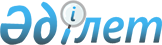 Об утверждении Методики определения объемов субсидирования расходов перевозчиков, связанных с осуществлением железнодорожных пассажирских перевозок
					
			Утративший силу
			
			
		
					Постановление акимата Западно-Казахстанской области от 29 сентября 2017 года № 252. Зарегистрировано Департаментом юстиции Западно-Казахстанской области 16 октября 2017 года № 4916. Утратило силу постановлением акимата Западно-Казахстанской области от 22 мая 2019 года № 127.
      Сноска. Утратило силу постановлением акимата Западно-Казахстанской области от 22.05.2019 № 127 (вводится в действие со дня первого официального опубликования).
      Руководствуясь Законами Республики Казахстан от 23 января 2001 года "О местном государственном управлении и самоуправлении в Республике Казахстан", от 13 июня 2017 года "О ратификации Протокола о внесении изменений в Соглашение между Правительством Республики Казахстан и Правительством Российской Федерации об особенностях правового регулирования деятельности предприятий, учреждений и организаций железнодорожного транспорта от 18 октября 1996 года" акимат Западно-Казахстанской области ПОСТАНОВЛЯЕТ:
      1. Утвердить прилагаемую Методику определения объемов субсидирования расходов перевозчиков, связанных с осуществлением железнодорожных пассажирских перевозок.
      2. Государственному учреждению "Управление пассажирского транспорта и автомобильных дорог Западно-Казахстанской области" принять необходимые меры по реализации данного постановления.
      3. Государственному учреждению "Управление пассажирского транспорта и автомобильных дорог Западно-Казахстанской области" (Сатканов М.М.) обеспечить государственную регистрацию данного постановления в органах юстиции, его официальное опубликование в Эталонном контрольном банке нормативных правовых актов Республики Казахстан и в средствах массовой информации.
      4. Контроль за исполнением настоящего постановления возложить на заместителя акима области Стексова И.В.
      5. Настоящее постановление вводится в действие по истечении десяти календарных дней после дня первого официального опубликования. Методика определения объемов субсидирования расходов перевозчиков, связанных с осуществлением железнодорожных пассажирских перевозок
1. Общие положения
      1. Настоящая Методика определения объемов субсидирования расходов перевозчиков, связанных с осуществлением железнодорожных пассажирских перевозок (далее - Методика) разработана в соответствии с Законом Республики Казахстан от 13 июня 2017 года "О ратификации Протокола о внесении изменений в Соглашение между Правительством Республики Казахстан и Правительством Российской Федерации об особенностях правового регулирования деятельности предприятий, учреждений и организаций железнодорожного транспорта от 18 октября 1996 года".
      2. Основными принципами, определяющими расчет и применение Методики, являются:
      1) стратегическая и социальная значимость пассажирских железнодорожных перевозок;
      2) повышение эффективности пассажирских перевозок, экономическая целесообразность маршрутов и выявление резервов в повышении доходности от перевозок пассажиров;
      3) выявление потребной составности поездов, маршрута следования и востребованности по участкам следования;
      4) обеспечение равных экономических условий участникам перевозочного процесса;
      5) выделяемая субсидия из средств государственного бюджета, учитывается для покрытия расходов перевозчика.
      3. В целях применения настоящей Методики используются следующие понятия:
      1) доходы от перевозок пассажиров по железнодорожным сообщениям – денежные поступления от перевозки пассажиров железнодорожным транспортом;
      2) пробег вагона – показатель, измеряемый в вагоно-километрах, исчисляется как произведение количества вагонов на расстояние перевозок (количеством километров) от станции отправления до станции назначения и обратно;
      3) пассажирооборот – показатель, отражающий объем перевозок пассажиров в пассажиро-километрах, исчисляется как произведение количества пассажиров на расстояние перевозок;
      4) средняя дальность поездки – определяется отношением пассажиро-километров на число отправленных пассажиров;
      5) доходная ставка – отношение доходов, отнесенных на измеритель к его объему, за единицу работы которого, принимается пассажиро-километр;
      6) расходы периода – расходы, в том числе накладные расходы определенные как постоянные расходы и не связанные с конкретными видами реализованной продукции или услуг;
      7) себестоимость услуги – денежное выражение затрат перевозчика, осуществляющего регулируемую деятельность по перевозке пассажиров;
      8) прямые затраты на услуги – затраты, которые имеют прямые причинно-следственные связи с определенной услугой, без учета налога на добавленную стоимость, предусмотренного законодательством Республики Казахстан;
      9) иная деятельность – оказание перевозчиком иных услуг, не связанных с перевозкой пассажиров железнодорожным транспортом;
      10) измеритель – любая количественная характеристика перевозочного процесса, атрибутами которого являются название измерителя, единица измерения и значение;
      11) производственные факторы – факторы, учитывающие технологические особенности перевозки пассажиров (тип подвижной единицы, скорость);
      12) затраты перевозчика – затраты перевозчика на осуществление пассажирских перевозок, учтенные в номенклатуре расходов по основной деятельности железнодорожного транспорта Республики Казахстан с учетом налоговых обязательств, предусмотренных законодательством Республики Казахстан;
      13) накладные расходы – это косвенные расходы, связанные с производством нескольких видов продукции (деятельности), включаемые в себестоимость (товаров, услуг);
      14) расходы организации – уменьшение экономических выгод в результате выбытия активов или возникновения обязательств, приводящих к уменьшению капитала;
      15) расходные измерители – укрупненные единицы измерения для количественной оценки работы в перевозочном процессе;
      16) статья затрат (направление затрат) – результат, на достижение которого непосредственно нацелены понесенные расходы;
      17) номенклатура расходов – номенклатура расходов по основной деятельности железных дорог Республики Казахстан;
      18) расходная ставка – отношение затрат, отнесенных на расходный измеритель к его объему, измеряемый в пассажиро-километрах.
      4. Методика устанавливает принципы экономической целесообразности и порядок расчета объемов субсидирования пассажирских перевозок железнодорожным транспортом на возмещение расходов, возникающих при осуществлении перевозок в межобластном и межрайонном (междугородным внутриобластным) и пригородном сообщениях:
      1) расчет объемов эксплуатационных показателей пассажирского поезда;
      2) расчет доходной ставки на измеритель;
      3) расчет расходной ставки на измеритель;
      4) определение объема расходов, подлежащих субсидированию за счет бюджетных средств.
      5. Методика:
      1) применяется исполнительным органом, уполномоченным акиматом Западно-Казахстанской области на организацию пассажирских перевозок железнодорожным транспортом (далее – исполнительный орган) для определения необходимого объема субсидий по каждому железнодорожному сообщению, выставленному на конкурс;
      2) применяется исполнительным органом для предоставления обоснования расчетов при предоставлении бюджетной заявки в рамках программ по субсидированию перевозок пассажиров по железнодорожным сообщениям;
      3) не является основанием для определения объемов расходов по элементам затрат по факту деятельности;
      4) не является основанием для расчетов по увеличению (снижению) выделенных субсидий по факту деятельности перевозчика или объему работ. 2. Основания расчетов
      6. Услуги по перевозке пассажиров состоят из групп операций, выполняемых перевозчиками:
      1) по обслуживанию пассажиров (содержание персонала, занятого обслуживанием пассажиров, стоимость справочно-информационных услуг);
      2) по обслуживанию производственных зданий, сооружений и оборудования пассажирского хозяйства, связанных с перевозками: услуги по обеспечению деятельности вокзалов для пассажиров;
      3) амортизация (износ) производственных основных средств пассажирского хозяйства;
      4) капитальный ремонт производственных основных средств пассажирского хозяйства;
      5) текущий ремонт производственных зданий, сооружений, оборудования и инвентаря пассажирского хозяйства;
      6) по обслуживанию вагонов в пассажирских поездах;
      7) по обслуживанию вагонов в пассажирских поездах: прочее (заработная плата проводников, социальный налог и социальные отчисления);
      8) по экипировке пассажирских вагонов водой и топливом;
      9) по ассенизаторской очистке биотуалетов;
      10) амортизационные отчисления прямо задействованных активов в оказании услуг по перевозке пассажиров;
      11) по капитальному и деповскому ремонтам собственного подвижного состава в объемах, определяемых Инструкцией по техническому обслуживанию вагонов в эксплуатации, утвержденной протокольным решением Совета по железнодорожному транспорту государств-участников Содружества Независимых Государств (далее-СНГ) от 21-22 мая 2009 года № 50 (далее – Инструкция по техническому обслуживанию вагонов);
      12) по техническому обслуживанию и отцепочным ремонтам подвижного состава в объемах, определяемых Инструкцией по техническому обслуживанию вагонов;
      13) по стирке, ремонту и дезинфекции постельных принадлежностей и мягкого съемного инвентаря;
      14) по приобретению и содержанию инвентаря и оборудования для пассажирских вагонов;
      15) по снабжению вагонов постельным бельем, мягким и другим инвентарем;
      16) общедорожные расходы (услуги магистральной железнодорожной сети и локомотивной тяги в пределах территории Республики Казахстан, арендная плата за арендованные вагоны);
      17) по работе электросекций и дизельных поездов;
      18) по подготовке в рейс и сопровождению электросекций и дизельных поездов;
      19) амортизация (износ) электросекций и дизельных поездов;
      20) по капитальному ремонту электросекций и дизельных поездов в объемах, определяемых Инструкцией по техническому обслуживанию вагонов;
      21) по техническому обслуживанию электросекций и дизельных поездов в объемах, определяемых Инструкцией по техническому обслуживанию вагонов. 3. Определение объема эксплуатационных показателей
      7. Объем услуг по осуществлению пассажирских перевозок характеризуется показателями: перевезено пассажиров, пассажирооборот, пробег вагонов по магистральным железнодорожным путям.
      Расчет пробега вагона производится из следующих составляющих:
      1) расстояние маршрута курсирования пассажирского поезда на всем пути следования и в границах Республики Казахстан (определяется по расписанию движения поездов);
      2) количество вагонов в составе, определяемое на основании анализа пассажирских перевозок (населенность).
      Расчет пробега вагонов подразделяется по типам вагонов.
      8. Прогнозируемый объем пробега вагонов пассажирского поезда рассчитывается по формуле:
      Vваг-км.= 2S* Nваг.* Nрейс
      где:
      Vваг-км. – прогнозируемый объем пробега вагонов пассажирского поезда;
      2S – расстояние туда и обратно, км;
      Nваг – количество вагонов в составе;
      Nрейс – периодичность курсирования поезда в планируемом периоде.
      Расчет прогнозируемого пассажирооборота определяется умножением суммы пробега вагонов на среднюю населенность по предыдущему году с учетом планируемого роста или снижения по программам развития железнодорожного транспорта:
      Vпасс/км = Vваг.км*p
      где: Vпасс/км – прогнозируемый пассажирооборот, пассажиро-километры;
      p – средняя населенность по предыдущему году.
      Пассажирооборот планируется по типам вагонов.
      Средняя населенность на планируемый период рассчитывается с учетом следующего:
      1) в случае, если по анализу прошлого периода средняя населенность превысила 50% наполняемости вагона пассажирского поезда на всем пути следования для определения планируемого пассажирооборота наполняемость вагона устанавливается исходя из фактической средней населенности по прошлому периоду, но не менее 60 % с учетом планируемого роста или снижения перевозок пассажиров в соответствии с программами развития железнодорожного транспорта;
      2) в случае, если по анализу прошлого периода средняя населенность не превысила 50 % наполняемости вагона пассажирского поезда на всем пути следования для определения планируемого пассажирооборота наполняемость вагона устанавливается исходя из фактической средней населенности по прошлому периоду, но не менее 20 % с учетом планируемого роста или снижения перевозок пассажиров в соответствии с программами развития железнодорожного транспорта;
      3) в случае, если по анализу прошлого периода средняя населенность не превысила 35 % наполняемости электро-дизель поезда на всем пути следования для определения планируемого пассажирооборота наполняемость вагона устанавливается исходя из фактической средней населенности по прошлому периоду, но не менее 10 % с учетом планируемого роста или снижения перевозок пассажиров в соответствии с программами развития железнодорожного транспорта.
      Фактическими данными (населенность, пассажирооборот, средняя дальность) по прошлому периоду, используемыми при расчете планируемого пассажирооборота и показателя "перевезено пассажиров", являются данные документа Национального оператора инфраструктуры.
      Показатель "перевезено пассажиров" определяется по следующей формуле:
      Vперев = Vпасс/км/Sср.дал.
      где: Vперев – количество перевезено пассажиров;
      Vпасс/км – прогнозируемый пассажирооборот, пас-км;
      Sср.дал. – средняя дальность поездки пассажира по предыдущему году. 4. Формирование доходов перевозчика
      9. Доход перевозчика складывается из суммы денежных поступлений в предыдущем периоде от перевозки пассажиров, суммы дополнительных доходов от иной деятельности в размере 1% от суммы доходов от перевозки пассажиров по поезду соответствующего типа вагона, поезда и определяется по формуле:
      Dперевоз = Dпроезд + Dдоп.дох.
      где: Dперевоз – доходы от перевозки пассажиров;
      Dпроезд – сумма доходов от перевозки пассажиров по поезду соответствующего типа вагона, поезда;
      Dдоп.дох. – дополнительные доходы от иной деятельности в размере 1 % от суммы доходов от перевозки пассажиров по поезду соответствующего типа вагона, поезда на плановый период;
      Формирование доходных поступлений зависит от типа вагонов, категории поезда, вида сообщения, дальности поездки, объемов перевезенных пассажиров и пассажирооборота.
      Доходы от перевозки пассажиров (стоимость проезда) в пассажирском и скором поездах, состоят из билетной и плацкартной частей.
      Расчет дохода от перевозки пассажиров по определенному маршруту и типам вагонов определяется по формуле:
      Dпроезд = [(Di-1 проезд/kндс)/VWi-1 пасс/км]* VQiпасс/км
      где:
      Dпроезд – сумма доходов от перевозки пассажиров по поезду соответствующего типа вагона, поезда;
      Di-1 проезд – сумма доходных поступлений по билетам в границах Республики Казахстан и по плацкартам на всем пути следования соответствующего типа вагона, поезда по данным автоматизированной системы управления "Экспресс-3" за предыдущий период;
      VWi-1 пасс/км – сумма пассажирооборота в границах Республики Казахстан соответс-твующего типа вагона, поезда за предыдущий период;
      VQiпасс/км – сумма пассажирооборота в границах Республики Казахстан соответству-ющего типа вагона, поезда на планируемый период;
      kндс – коэффициент налога на добавленную стоимость (далее – НДС) согласно статье 29 Кодекса Республики Казахстан от 10 декабря 2008 года "О налогах и других обязательных платежах в бюджет" (Налоговый кодекс).
      Для определения планируемых объемов перевозок пассажиров и пассажирооборота, при назначении нового поезда:
      показатель "средняя дальность" перевозки определяется как половина протяженности пути перевозки;
      показатель "Населенность" определяется как 50% наполняемости от количества предлагаемых мест в соответствии с планируемой составностью.
      При назначении нового поезда расчет дохода от перевозок пассажиров определяется через среднюю дальность поездки пассажира:
      Dпроезд = [(Pпроезд / kндс)* V iперев /VW iпасс/км]* VQ iпасс/км
      где:
      Dпроезд – сумма доходов от перевозки пассажиров по поезду соответствующего типа вагона, поезда;
      Pпроезд – средняя стоимость проезда по билетам в границах Республики Казахстан, установленная в зависимости от средней дальности перевозки пассажира в соответству-ющем типе вагона;
      Viперев – количество перевезенных пассажиров в границах Республики Казахстан соответствующего типа вагона, поезда на планируемый период;
      VWiпасс/км – сумма пассажирооборота в границах Республики Казахстан соответствующего типа вагона, поезда за предыдущий период;
      VQiпасс/км – сумма пассажирооборота в границах Республики Казахстан соответствующего типа вагона, поезда на планируемый период.
      Дебетовая сальдо по налогу на добавленную стоимость признается доходом. 5. Формирование расходов перевозчика
      10. Порядок формирования расходов производится на каждый маршрут пассажирского поезда с учетом производственно-технологических факторов:
      Rперевозчика = Rмжс + Rлок + Rаренда вагона + Rпер.пасс.
      где:
      Rперевозчика – расходы перевозчика, включенные в полную себестоимость;
      Rмжс – расходы за услуги пользования магистральной железнодорожной сетью;
      Rлок – расходы за услуги предоставления локомотивной тяги;
      Rаренда вагона – расходы за услуги предоставления вагонов в аренду;
      Rпер.пасс. – расходы перевозчика, связанные с перевозкой пассажиров, включая расходы периода.
      11. Расчет расходов перевозчика состоит из разделов:
      определение прямых производственных затрат перевозчика конкретно по каждому маршруту пассажирского поезда по типам вагонов;
      расчет и распределение расходов периода, в том числе накладных расходов и по маршрутам по удельному весу от вагонооборота.
      Расчет расходов за услуги пользования магистральной железнодорожной сети (далее – МЖС) определяется по формуле:
      1) без понижающего коэффициента:
      Rмжс = Vваг-км *Pмжс
      2) с понижающим коэффициентом:
      Rмжс = Vваг-км *Pмжс *kмжс
      где:
      Rмжс – расходы за услуги пользования МЖС;
      Vваг-км – объем вагоно-км (ваг-км) на планируемый период;
      Pмжс – тариф за услуги пользования МЖС, тенге;
      kмжс – временный понижающий коэффициент (далее – ВПК).
      Расчет расходов за услуги предоставления локомотивной тяги определяется по формулам 2-мя этапами:
      1-этап: Стоимость услуг по поезду
      Rлок = (Vтеп.лок.час *Pтеп.лок.час) + (Vэлек.лок.час*Pэлек.лок.час);
      где:Rлок – расходы за услуги локомотивной тяги по поезду;
      Vтеп.лок.час – количество планируемых локомотиво-часов тепловозной тяги;
      Pтеп.лок.час – тариф за услуги тепловозной тяги, тенге;
      Vэлек.лок.час – количество планируемых локомотиво-часов электровозной тяги;
      Pэлек.лок.час – тариф за услуги электровозной тяги, тенге.
      2 этап: Стоимость услуг по типам вагонов:
      Rлок.ваг. = Rлок /VQiваг-км.поезд* VQiваг-км.ваг.
      где:
      Rлок.ваг. – стоимость услуг по i-типу или группе вагонов, курсирующих в составе поезда, тенге;
      Rлок – стоимость услуг по поезду, тенге;
      VQ iваг-км.поезд – пробег поезда по территории Республики Казахстан на планируемый период, ваг/км;
      VQiваг-км.ваг. – пробег по территории Республики Казахстан соответствующего вагона, курсирующего в составе поезда на планируемый период, ваг/км.
      Расчет расходов за услуги предоставления вагонов в аренду:
      Расчет парка подвижного состава для формирования поездов (с учетом, находящихся в резерве) определяется по требуемым типам вагонов по формулам:
      Пассажирских вагонов:
      Rаренда вагона = (Nваг.* Nсост. * kрезерв * Nдней.аренд.* kпарка * Pаренд.ваг.)/
      /VWiваг-км * VQiваг-км;
      Вагонов электросекций и дизельных поездов:
      Rаренда вагона = [(Nваг+ kрезерв.)* Nсост. * Nдней.аренд.*kпарка*
      * Pаренд.ваг.]/VWiваг-км* VQiваг-км;
      где:
      Rаренда вагона – расходы за услуги предоставления вагонов в аренду;
      Nваг – количество вагонов в составе;
      Nсост – потребное количество составов;
      kрезерв – коэффициент обязательного резерва вагонов: по пассажирским вагонам равный 1,07 (7 % от общего количества вагонов в обороте), по электросекциям и дизельным поездам равное 3 вагонам (головной, моторный и прицепной);
      Nдней.аренд. – количество дней аренды на планируемый период;
      kпарка – коэффициент использования арендованного пассажирского подвижного состава в размере 0,7;
      VQiваг-км – пробег по территории Республики Казахстан соответствующего вагона, курсирующего в составе поезда на планируемый период, ваг/км;
      VWiваг-км – пробег на всем пути следования соответствующего вагона, курсирующего в составе поезда на планируемый период, ваг/км;
      Pаренд.ваг. – тариф за аренду одного вагона соответствующего типа, определяемый в порядке, установленным пунктом 37 настоящей Методики, тенге за ваг.сутки;
      Nсост = Zn*Vcocт
      где:
      Ncocт – потребное число составов;
      Zn – число отправляемых за сутки поездов;
      Vcocт – оборот пассажирских составов, в сутках.
      По времени Vcocт оборота пассажирских составов и коэффициенту Zn регулярности отправления поездов можно определить потребное число составов Ncocт для обслуживания определенного направления.
      При ежедневном отправлении поездов в рейс принимаются коэффициент Zn = 1, при отправлении поездов через день Zn = 0,5.
      Оборот пассажирского состава – это время Vсост, с момента отправления состава в рейс из пункта формирования до момента его возвращения в пункт формирования измеряется в полных сутках.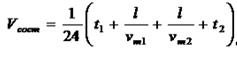 
где:
t1t2 – время нахождения состава соответственно в пункте формирования и в пункте оборота, час;


      l – расстояние от пункта формирования до пункта оборота, км;
      vm1vm2 – соответственно маршрутная скорость следования поезда от пункта формирования до пункта оборота и обратно, км/ч.
      Расчет расходов перевозчика, связанных с перевозкой пассажиров, включая расходы периода.
      Rпер.пасс. = (RWпрямые + RWнакладные + RWрасх.периода)* VQiваг-км +
      +RQпрямые
      где:
      Rпер.пасс. – расходы перевозчика, связанные с перевозкой пассажиров, включая расходы периода в границах Республики Казахстан;
      RWпрямые – основные прямые расходы производства, которые включают расходы на единицу продукции (поезд, тип вагона), затрачиваемые перевозчиком на всем пути следования:
      обслуживание вагонов в пассажирских поездах: заработная плата проводников, начальников поездов, локомотивных бригад (по электросекциям и дизельным поездам), социальный налог и социальные отчисления;
      капитальный и деповской ремонт собственного подвижного состава;
      техническое обслуживание (в объемах 1, 2, 3);
      ассенизаторская очистка биотуалетов;
      амортизационные отчисления прямо задействованных активов в оказании услуг по перевозке пассажиров (амортизация вагонов);
      стирка, химическая чистка и дезинсекции постельных принадлежностей и мягкого съемного инвентаря;
      дезинфекция, дезинсекция, дератизация пассажирских вагонов;
      приобретение и содержание инвентаря и оборудования для пассажирских вагонов;
      пожарная безопасность (зарядка огнетушителя);
      пробег вагонов в чужих поездах;
      приобретение форменной одежды;
      медицинские услуги;
      страхование пассажиров, работников (проводников);
      работа электросекций и дизельных поездов;
      подготовка в рейс и сопровождение электросекций и дизельных поездов;
      RQпрямые – основные прямые расходы производства, которые включают расходы на единицу продукции (поезд, тип вагона), затрачиваемые перевозчиком только в границах Республики Казахстан:
      обслуживание пассажиров (стоимость справочно-информационных услуг);
      обслуживание производственных зданий, сооружений и оборудования пассажирского хозяйства, связанных с перевозками: услуги по доступу к помещениям вокзала общего пользования;
      экипировка пассажирских вагонов водой и топливом;
      RWнакладные – накладные расходы, связанные с обслуживанием персонала;
      RWрасх.периода – расходы периода: административные и общехозяйственные расходы производственного характера с учетом налогов.
      12. Основные прямые расходы производства, затрачиваемые перевозчиком на всем пути следования, определяются по формуле:
      RW прямые = Rз.п.+ Rсоц.отч. + Rрем + RТО+ Rбиотуалет + Rизнос вагона + си/сангиг + Rстирка/хим.чист/дезинсекия + Rдезинфекция/дезинсекция/дератизация+ зарядогн + Rпробег + Rпробегхоз + Rформодежд + Rпредрейс.осмотр/проф.осмотр +
      страх. + Rэлэнергия + R дизтопл.поезд
      где:
      RW прямые – основные прямые расходы производства, затрачиваемые перевозчиком на всем пути следования;
      Rз.п. – фонд оплаты труда;
      Rсоц.отч. – социальные отчисления;
      Rрем – расходы капитального/деповского ремонта на планируемый период;
      RТО – расходы за техническое обслуживание пассажирских вагонов, электросекций и дизельных поездов;
      Rбиотуалет – расходы за ассенизаторскую очистку биотуалетов;
      Rизнос вагона – расходы на амортизацию вагонов;
      Rси/сангиг – расходы на приобретение съемного инвентаря, средств санитарной гигиены и санитарной уборки для экипировки вагонов (поезда);
      Rстирка/хим.чист/дезинсекция – расходы на стирку, химическую чистку, дезинсекцию постельных принадлежностей и мягкого съемного инвентаря;
      Rдезинфекция/дезинсекция/дератизация – расходы на дезинфекцию, дезинсекцию и дератизацию пассажирских вагонов, электросекций и дизельных поездов;
      Rзарядогн – расходы на зарядку огнетушителей вагонов на планируемый период;
      Rпробег – расходы на пробег вагона в составе чужих поездов;
      Rпробегхоз – расходы на пробег электросекций и дизельных поездов на хозяйственные нужды (проследование на ремонт);
      Rформодежд – расходы на обеспечение форменной одеждой проводников и начальников поездов, локомотивных бригад (по электросекциям и дизельным поездам);
      Rпредрейс.осмотр/проф.осмотр – расходы на предрейсовый и профилактический медицинский осмотр;
      Rстрах. – расходы на страхование гражданско-правовой ответственности работодателя перед работниками;
      Rэлэнергия – расходы по электроэнергии для работы электросекций;
      Rдизтопл.поезд – расходы дизельного топлива на поездную работу.
      Расходы на заработную плату состоят из заработной платы проводников, начальников поездов, локомотивных бригад (по электросекциям и дизельным поездам).
      13. Определение нормативов численности производственного персонала состоит из следующих базовых показателей: количество вагонов и рейсов (по кварталам), предусмотренных графиком движения (расписания) поездов, норма обслуживания вагонов проводниками (период времени года) и рабочее время одного проводника за рейс (зима, лето) согласно Нормам времени и численности работников на обслуживание вагонов пассажирских и пригородных поездов системы железнодорожного транспорта, утвержденных приказом Председателя Комитета транспорта и путей сообщения Министерства транспорта и коммуникаций Республики Казахстан от 5 марта 2014 года №11, норма рабочего времени одного проводника (по кварталам) в соответствии с Особенностями учета рабочего времени и времени отдыха работника железнодорожного транспорта, непосредственно связанного с движением поездов, утвержденных приказом Министра транспорта и коммуникаций Республики Казахстан от 17 февраля 2011 года №74 "Об утверждении Особенностей учета рабочего времени и времени отдыха работника железнодорожного транспорта, непосредственно связанного с движением поездов" (зарегистрирован в Министерстве юстиции Республики Казахстан 1 апреля 2011 года №6859), технологическая (явочная) численность проводников (по кварталам), среднегодовая численность проводников, среднегодовая численность начальников поездов, численность поездных бригад, численность локомотивных бригад (по электросекциям и дизельным поездам).
      Технологическая (явочная) численность проводников по кварталам рассчитывается по формуле:
      В первом квартале:
      1кв Nпровод. = (Nваг.1кв *nпровод.зима*Nрейс 1кв *tпровод.зима)//ntпровод.1кв
      где:
      1кв Nпровод. – технологическая (явочная) численность проводников в первом квартале;
      Nваг.1кв – количество вагонов в составе в первом квартале;
      nпровод.зима – норма обслуживания вагонов проводниками в зимнее время с учетом времени в межрейсовой охране;
      Nрейс 1кв – количество рейсов в первом квартале;
      tпровод.зима – рабочее время одного проводника за рейс в зимнее время;
      ntпровод.1кв – норма рабочего времени одного проводника в первом квартале.
      Во втором квартале:
      2кв Nпровод. = (Nваг. 2кв*nпровод.лето * Nрейс 2кв * tпровод.лето)//ntпровод.2кв
      где:
      2кв Nпровод. – технологическая (явочная) численность проводников во втором квартале;
      Nваг. 2кв – количество вагонов в составе во втором квартале;
      nпровод.лето – норма обслуживания вагонов проводниками в летнее время с учетом времени в межрейсовой охране;
      Nрейс 2кв – количество рейсов во втором квартале;
      tпровод.лето – рабочее время одного проводника за рейс в летнее время;
      ntпровод.2кв – норма рабочего времени одного проводника во втором квартале.
      В третьем квартале:
      3кв Nпровод. = (Nваг. 3кв*nпровод.лето*Nрейс 3кв * tпровод.лето)//ntпровод.3кв
      где:
      3кв Nпровод. – технологическая (явочная) численность проводников в третьем квартале;
      Nваг. 3кв – количество вагонов в составе в третьем квартале;
      nпровод.лето – норма обслуживания вагонов проводниками в летнее время с учетом времени в межрейсовой охране;
      Nрейс 3кв – количество рейсов в третьем квартале;
      tпровод.лето – рабочее время одного проводника за рейс в летнее время;
      ntпровод.3кв – норма рабочего времени одного проводника в третьем квартале.
      В четвертом квартале:
      4кв Nпровод. = (Nваг.4кв.* nпровод.зима*Nрейс 4кв * tпровод.зима)/ ntпровод.4кв
      где:
      4кв Nпровод. – технологическая (явочная) численность проводников в четвертом квартале;
      Nваг.4кв. – количество вагонов в составе в четвертом квартале;
      nпровод.зима – норма обслуживания вагонов проводниками в зимнее время с учетом времени в межрейсовой охране;
      Nрейс 4кв – количество рейсов в четвертом квартале;
      tпровод.зима – рабочее время одного проводника за рейс в зимнее время;
      ntпровод.4кв – норма рабочего времени одного проводника в четвертом квартале.
      Фонд оплаты труда нормативной численности проводников рассчитывается по следующей формуле:
      Rз.п.провод.=(1кв Nпровод.+2кв Nпровод.+3кв Nпровод.+ 4кв Nпровод.)/4*1,1*
      Pз.п. * Nмес.
      где:
      Rз.п.провод. – фонд оплаты труда нормативной численности проводников;
      1,1 – коэффициент замещения на период больничных листов и трудовых отпусков;
      Pз.п. – среднеотраслевая заработная плата проводников, определяемая в порядке, установленным пунктом 41 настоящей Методики, тенге;
      Nмес. – планируемый период перевозок пассажиров, в месяцах.
      Фонд оплаты труда нормативной численности начальников поездов рассчитывается по следующей формуле:
      Аn = ((Nрейс 1кв+ Nрейс 2кв+ Nрейс 3кв+ Nрейс 4кв)* (ntзима+ ntлето)/2/(nrt1кв + nrt2кв+ nrt3кв+ nrt4кв))*1,1* Pз.п. *Nмес.
      где:
      Аn – фонд оплаты труда нормативной численности начальников поездов;
      ntпровод. – норма рабочего времени одного начальника поезда с учетом времени в межрейсовой охране;
      Pз.п. – среднеотраслевая заработная плата начальников поездов, определяемая в порядке, установленным пунктом 41 настоящей Методики, тенге;
      Nмес. – планируемый период перевозок пассажиров в месяцах.
      Фонд оплаты труда начальников поездов на вагон определяется удельно от пробега вагонов в поезде.
      14. Определение численности локомотивных бригад состоит из следующих базовых показателей: количество составов электросекций и дизельных поездов, количество дней в месяце, время непрерывной работы локомотива в сутки, среднегодовая норма рабочего времени.
      Численность машинистов электросекций и дизельных поездов рассчитывается по формуле:
      Nмашин. = (Nсостав * Nдней.мес. * tлок.)/ ntмашин.
      где:
      Nмашин. – численность машинистов электросекций и дизельных поездов;
      Nсостав – количество составов;
      Nдней.мес. – количество дней в месяце;
      tлок. – время непрерывной работы локомотива в сутки, равное 24 часам;
      ntмашин. – среднегодовая норма рабочего времени машиниста.
      15. Численность помощников машинистов (Nпом.машин.) рассчитывается следующим образом: предусматривается на каждого машиниста один помощник, при работе в дизельных поездах дополнительно второй помощник.
      Фонд оплаты труда нормативной численности локомотивных бригад рассчитывается по следующей формуле:
      Rз.п.лок.бригад = Nмашин. *1,1* Pз.п. *Nмес. + Nпом.машин. *1,1* *Pз.п. *Nмес.
      где:
      Rз.п.лок.бригад – фонд оплаты труда нормативной численности локомотивных бригад;
      1,1 – коэффициент замещения на период больничных листов и трудовых отпусков;
      Pз.п. – среднеотраслевая заработная плата машинистов и помощников машинистов, определяемая в порядке, установленным пунктом 41 настоящей Методики, тенге;
      Nмес. – планируемый период перевозок пассажиров в месяцах.
      16. Социальные отчисления рассчитываются путем применения социального налога, предусмотренного на соответствующий период пунктом 1 статьи 55 Кодекса Республики Казахстан от 10 декабря 2008 года "О налогах и других обязательных платежах в бюджет" (Налоговый кодекс), к фонду оплаты труда (Rсоц.отч.).
      17. Капитальный и деповской ремонт собственного подвижного состава.
      Расчет объемов капитального и деповского ремонта собственного подвижного состава в объеме определяется по формулам:
      Пассажирских вагонов:
      Rрем = Nваг.* Nсост.* kрезерв.*kпарка*nрем* Niмес.* Pрем.,
      Вагонов электросекций и дизельных поездов:
      Rрем = (Nваг. +kрезерв.)* Nсост.*kпарка*nрем* Niмес.* Pрем,
      где:Rрем – расходы капитального/деповского ремонта на планируемый период;
      kпарка – коэффициент использования собственного пассажирского подвижного состава в размере 0,3;
      nрем – коэффициент проведения нормативного ремонта в среднем на планируемый период;
      kрезерв. – коэффициент обязательного резерва вагонов: по пассажирским вагонам равный 1,07 (7 % от общего количества вагонов в обороте); по электросекциям и дизельным поездам равное 3 вагонам (головной, моторный и прицепной);
      Niмес. – планируемый период перевозок пассажиров в месяцах;
      Pрем – тариф за один вагон соответствующего вида ремонта, определяемый в порядке, установленным пунктом 37 настоящей Методики, тенге;
      Коэффициент проведения нормативного ремонта в среднем на планируемый период рассчитывается по следующей формуле:
      nрем = Ntремонт/ tэкспл.
      где:
      nрем = коэффициент проведения нормативного ремонта в среднем на планируемый период;
      Ntремонт – количество планового вида ремонта за весь срок службы вагона, определяемое уполномоченным органом;
      tэкспл. – полезный срок службы вагона, мес.
      18. Техническое обслуживание пассажирских вагонов в соответствующих объемах (далее – ТО-1, ТО-2, ТО-3).
      Базовые показатели: количество вагонов в составе, составов в обороте, рейсов, предусмотренных графиком движения (расписания) поездов, количество станций, где осуществляется экипировка водой и твердым топливом, время в пути следования, вагоно-сутки.
      Потребность ТО-2 рассчитывается по следующей формуле:
      RТО2 = (Nваг.* kрезерв. * Nсостав*2* Pто-2)/ 12* Niмес.
      Потребность ТО-3 рассчитывается по следующей формуле:
      RТО3 = (Nваг.* kрезерв.* Nсостав**1,3* Pто-3)/ 12* Niмес.
      Потребность ТО-1 рассчитывается по следующей формуле:
      RТО1 = (Nваг.* Nрейс+Vрем) *Pто-1
      Потребность технического обслуживания вагонов Тулпар-Тальго рассчитывается по следующей формуле:
      RТОтальго = (Nваг.* kрезерв. * Nсостав* Pтотальго)/ 12* Niмес.
      Примечание: текущий отцепочный ремонт производится за счет экономии по ТО-1.
      где:
      RТО2 – расходы за техническое обслуживание в объемах ТО-2;
      RТО3 – расходы за техническое обслуживание в объемах ТО-3;
      RТО1- расходы за техническое обслуживание в объемах ТО-1;
      RТОтальго – расходы за техническое обслуживание вагонов Тулпар-Тальго;
      Nрейс – количество рейсов в год;
      Nсостав – количество составов в обороте;
      2 – коэффициент потребности проведения технического обслуживания в объеме 2 (осеннее-весенний осмотр);
      1,3 – средний коэффициент потребности ТО-3;
      12 – количество месяцев в году;
      Vрем – количество вагонов, отправляемых на капитальный ремонт, деповской ремонт, ТО-2 и ТО-3;
      Niмес. – планируемый период перевозок пассажиров в месяцах;
      Pто-1/то-2/то-3 – тариф на соответствующий вид технического обслуживания, определяемый в порядке, установленным пунктом 37 настоящей Методики, тенге;
      Pтотальго – тариф за техническое обслуживание вагонов Тулпар-Тальго, определяемый в порядке, установленным пунктом 37 настоящей Методики, тенге с учетом конвертации по текущему курсу Национального банка Республики Казахстан.
      19. Техническое обслуживание электросекций и дизельных поездов в объемах, определяемых уполномоченным органом, производится путем расчета базовых показателей: общий планируемый пробег, нормативный (межремонтный) пробег.
      Расчет объемов технического обслуживания подвижного состава в объемах определяется по формулам:
      Потребность ТО-8 рассчитывается по формуле:
      RТО8 = (Vваг-км. / Vnваг-км. - VКР1)* Pто-8
      Потребность ТО-7 рассчитывается по формуле:
      RТО7 = (Vваг-км. / Vnваг-км. - VТО8)* Pто-7
      Потребность ТО-6 рассчитывается по формуле:
      RТО6 = (Vваг-км. / Vnваг-км. - VТО7)* Pто-6
      Потребность ТО-3 рассчитывается по формуле:
      RТО3 = (Vваг-км. / Vnваг-км. - VТО6)* Pто-3
      Потребность ТО-2 рассчитывается по формуле:
      RТО2 = Nваг.* Nсост.*20,3* Nмес.* Pто-2
      Потребность ТО-2 – проводится каждые 36-48 часов на эксплуатируемый парк.
      Потребность в весенне-осеннем комиссионном осмотре вагонов электросекций и дизельных поездов (далее соответственно - ВКО и ОКО) рассчитывается по формуле:
      RВКО-ОКО = (Nваг.+kрезерв.) *Nсостав*2*PВКО-ОКО/ 12* Niмес.
      Техническое обслуживание и ремонт приборов безопасности электросекций и дизельных поездов рассчитывается по формуле:
      Rпр.безоп = (Nваггол.*Nсостав* (VКР1/2 + VТО8 + VТО7 + VТО6 + VТО3)*
      * Pпр.безоп.
      где:
      RТО8 – расходы за техническое обслуживание электросекций и дизельных поездов в объемах ТО-8;
      RТО7 – расходы за техническое обслуживание электросекций и дизельных поездов в объемах ТО-7;
      RТО6 – расходы за техническое обслуживание электросекций и дизельных поездов в объемах ТО-6;
      RТО3 – расходы за техническое обслуживание электросекций и дизельных поездов в объемах ТО-3;
      RТО2 – расходы за техническое обслуживание электросекций и дизельных поездов в объемах ТО-2;
      RВКО-ОКО – расходы за весенне-осенний комиссионный осмотр вагонов электросекций и дизельных поездов;
      Rпр.безоп – расходы за техническое обслуживание и ремонт приборов безопасности электросекций и дизельных поездов;
      VКР1/2 + VТО8 + VТО7 + VТО6 – объем соответствующих видов ремонтов;
      Vваг-км. – общий планируемый пробег;
      Vnваг-км. – нормативный межремонтный пробег по соответствующему виду ремонта;
      Nваг гол. – количество головных вагонов равное 2 в составе электросекций и дизельных поездов;
      Рто-2/то-3/то-6/то-7/то-8/ВКО/ОКО/пр.безоп – тариф на соответствующий вид технического обслуживания, определяемый в порядке, установленным пунктом 37 настоящей Методики, тенге.
      20. Ассенизаторская очистка биотуалетов производится путем расчета базовых (основных) показателей: количество вагонов в составе, рейсов, предусмотренных графиком движения (расписания) поездов, количество станций, где осуществляется ассенизаторская очистка биотуалетов, время в пути следования, вагоно-сутки.
      Rбиотуалет = Nваг.* Nрейс* Nбак* Nстанц*Pбиотуалет
      где:
      Rбиотуалет – расходы на ассенизаторскую очистку биотуалетов;
      Nбак – количество баков в вагоне согласно конструкции вагона;
      Nстанц – количество станций, где производится ассенизаторская очистка биотуалетов за рейс;
      Pбиотуалет – тариф за ассенизаторскую очистку биотуалетов, определяемый в порядке, установленным пунктом 37 настоящей Методики, тенге.
      21. Амортизационные отчисления прямо задействованных активов в оказании услуг по перевозке пассажиров (амортизация вагонов) производится путем расчета базовых (основных) показателей: количество вагонов в составе, количество составов в обороте.
      Пассажирских вагонов:
      R износ вагона = Nваг.* Nсост.* kрезерв* Niмес.*kпарка* Pизнос.
      Вагонов электросекций и дизельных поездов:
      Rизнос вагона = (Nваг.+ kрезерв)* Nсост.* Niмес.*kпарка* Pизнос.
      где:
      Rизнос вагона – расходы на амортизацию вагонов;
      Nваг. – количество вагонов в составе;
      Nсост. – потребное количество составов;
      kрезерв – коэффициент обязательного резерва вагонов: по пассажирским вагонам равный 1,07 (7 % от общего количества вагонов в обороте); по электросекциям и дизельным поездам равное 3 вагонам (головной, моторный и прицепной);
      Niмес. – планируемый период перевозок пассажиров в месяцах;
      kпарка – коэффициент использования собственного пассажирского подвижного состава, установленный уполномоченным органом;
      Pизнос. – размер месячного амортизационного отчисления одного вагона соответствующего типа.
      Размер месячного амортизационного отчисления одного вагона соответствующего типа рассчитывается равномерным методом.
      22. Приобретение и содержание инвентаря и оборудования для пассажирских вагонов, электросекций и дизельных поездов производится путем расчета базовых показателей:
      количество вагонов (по типам) и рейсов, предусмотренное графиком движения (расписания) поездов.
      Расходы на приобретение инвентаря для экипировки вагонов (поезда) рассчитывается по следующей формуле:
      Rси = nси* Nваг.* Nсост./ tэкспл. * tiэкспл. *Pси
      где:
      Rси – расходы на приобретение инвентаря для экипировки вагонов (поезда);
      nси – нормы экипировки вагонов мягким съемным инвентарем, съемным, сигнальным оборудованием, медицинскими принадлежностями и специальной одеждой 1 вагона (поезда) согласно приложению 1 к настоящей Методике, нормы экипировки вагонов производства вагонов "Тальго" мягким съемным инвентарем, съемным, сигнальным оборудованием, медицинскими принадлежностями и специальной одеждой согласно приложению 2 к настоящей Методике, нормы экипировки электро-дизель поездов мягким съемным инвентарем, съемным, сигнальным оборудованием, медицинскими принадлежностями и специальной одеждой согласно приложению 3 к настоящей Методике;
      Pси – средние цены съемного инвентаря на единицу измерения, определяемые в порядке, установленным пунктом 37 настоящей Методики, тенге;
      tэкспл. – срок эксплуатации съемного инвентаря согласно приложениям 1, 2, 3 к настоящей Методике;
      tiэкспл. – срок планируемой эксплуатации инвентаря на планируемый период согласно приложениям 1 и 2 к настоящей Методике.
      Rсангиг = nсангиг* Nваг.* Nрейс *Vсост * Pсангиг
      где:
      Rсангиг – расходы на средства санитарной гигиены и санитарной уборки для экипировки вагонов (поезда);
      nсангиг – нормы экипировки вагонов средствами санитарной гигиены, уборки вагонов (1 вагона поезда) согласно приложению 4 к настоящей Методике, нормы экипировки электро-дизель вагонов средствами санитарной гигиены, уборки вагонов согласно приложению 5 к настоящей Методике;
      Vсост – оборот пассажирского состава в сутках;
      Pсангиг – цены средств санитарной гигиены и санитарной уборки, определяемые в порядке, установленным пунктом 37 настоящей Методики, тенге;
      23. Стирка, химическая чистка и дезинсекции постельных принадлежностей и мягкого съемного инвентаря производится путем расчета планируемого объема расходов на стирку, химическую чистку, дезинсекцию постельных принадлежностей и мягкого съемного инвентаря по следующей формуле:
      Rстирка/хим.чист/дезинсекия = nси* Nваг.* Nсост *mмси*nобработки* Niмес. *Pси
      где:
      Rстирка/хим.чист/дезинсекия – расходы на стирку, химическую чистку, дезинсекцию постельных принадлежностей и мягкого съемного инвентаря согласно приложению 6 к настоящей Методике;
      Pси – тариф на соответствующий вид обработки, определяемый в порядке, установленным пунктом 37 настоящей Методики, тенге/кг.
      24. Дезинфекция, дезинсекция, дератизация пассажирских вагонов, электросекций и дизельных поездов производится путем расчета планируемого объема расходов на дезинфекцию подвижного состава по следующей формуле:
      Rдезинфекция = Nваг.*sобработки*Nрейс*Pсэс
      Rдезинсекция/дератизация = Nваг*sобработки * Nсост.* nобработок * Niмес.* Pсэс
      где:
      Rдезинфекция – расходы на дезинфекцию подвижного состава;
      Rдератизация/дератизация – расходы на дезинсекцию/дератизацию подвижного состава;
      s обработки – площадь обработки дезинфекцией для одного вагона: пассажирского вагона, электросекций и дизельных поездов – 15 м2, дезинсекция: пассажирского вагона – 60 м2, электросекций и дизельных поездов – 64,8 м2, дератизация: пассажирского вагона – 60 м2, электросекций и дизельных поездов – 64,8 м2;
      nобработок – кратность обработки по дезинсекции/дератизации подвижного состава – 1 раз в месяц;
      Niмес. – планируемый период перевозок пассажиров в месяцах;
      Pсэс – тариф на соответствующий вид обработки, определяемый в порядке, установленным пунктом 37 настоящей Методики, тенге за квадратный метр.
      25. Пожарная безопасность (зарядка огнетушителя) производится путем расчета, согласно нормам оснащения подвижного состава железнодорожного транспорта в международном пассажирском сообщении между государствами-участниками СНГ и стран Прибалтики первичными средствами пожаротушения от 29 ноября 1999 года расходов на обеспечение пожарной безопасности по следующей формуле.
      Rзарядогн = Nваг.*Nсост* nогн* nзаряд/12* Niмес.*Pзарядогн
      где:
      Rзарядогн – расходы на зарядку огнетушителей вагонов на планируемый период;
      nогн – норма экипировки вагона огнетушителем согласно приложениям 1, 2, 3 к настоящей Методике (вагоны с каменированным отоплением экипируются огнетуши-телями типа ОПУ-5, ОП-5 и ОУ-5 или ОП-10 и ОУ-8, вагоны с электроотоплением экипируются двумя огнетушителями ОПУ-5 и одним ОП-5 или ОП-10 и ОУ-8);
      nзаряд – норма зарядки (перезарядки) огнетушителей (1 раз в год);
      Niмес. – планируемый период перевозок пассажиров в месяцах;
      Pзарядогн – тариф на предоставление услуг по зарядке огнетушителей, определяемый в порядке, установленным пунктом 37 настоящей Методики, тенге.
      26. Пробег вагонов в чужих поездах производится путем расчета расходов за пробег вагонов в составах другого перевозчика по следующей формуле:
      Rпробег = Nотпр.ваг. * 2S * Pпробег
      где:
      Rпробег – расходы на пробег вагона в составе чужих поездов;
      Nотпр.ваг. – количество отправленных вагонов в составе чужих поездов за планируемый период перевозок пассажиров;
      2S – расстояние от пункта прицепки до пункта отцепки вагона, курсирующего в составе чужих поездов туда и обратно;
      Pпробег – тариф на прицепку, определяемый в порядке, установленным пунктом 40 настоящей Методики, тенге.
      27. Пробег электросекций и дизельных поездов на хозяйственные нужды (проследование на ремонт) производится путем расчета расходов за пробег вагонов электросекций и дизельных поездов на хозяйственные нужды по следующей формуле:
      Rпробегхоз = (VТО8+ VТО7+ VТО6+ VТО3) * 2S * Pмжс
      где:
      Rпробегхоз – расходы на пробег электросекций и дизельных поездов на хозяйственные нужды;
      (Vкр, VТО8, VТО7, VТО6, VТО3) – объем соответствующих видов ремонтов электросекций и дизельных поездов (количество отправленных вагонов на ТО, капитальный ремонт электросекций и дизельных поездов);
      2S – расстояние туда и обратно в зависимости от пункта формирования электросекций и дизельных поездов до ремонтной базы), км;
      Pмжс – тариф за услуги пользования МЖС, тенге.
      28. Форменная одежда производится путем расчета расходов по форменной одежде согласно Нормам обеспечения форменной одеждой (без погон) работников железнодорожного транспорта, утвержденным приказом Министра транспорта и коммуникаций Республики Казахстан от 29 апреля 2011 года №242 "Об утверждении перечня должностей (профессий) работников железнодорожного транспорта, имеющих право ношения форменной одежды (без погон), образцов форменной одежды (без погон) и знаков различия, порядка ее ношения и норм обеспечения" (зарегистрирован в Министерстве Республики Казахстан 2 июня 2011 года №6989), по формуле:
      Rформодежд = (Nпровод.+ Nнач.поезд + Nмашин.+ Nпом.машин.)* nформодежды/ /tэкспл * tiэкспл * Pформодежды
      где:
      Rформодежд – расходы на обеспечение форменной одеждой проводников и начальников поездов, локомотивных бригад (по электросекциям и дизельным поездам);
      Nпровод – нормативная численность проводников на вагон/поезд;
      Nнач.поезд – нормативная численность начальников поездов на поезд;
      Nмашин – нормативная численность машинистов на поезд (по электросекциям и дизельным поездам);
      Nпом.машин – нормативная численность помощников машинистов на поезд (по электросекциям и дизельным поездам);
      nформодежды – норма обеспечения одного работника форменной одеждой, утвержденная уполномоченным органом;
      tэкспл – срок эксплуатации форменной одежды согласно нормам, утвержденным уполномоченным органом;
      tiэкспл – срок планируемой эксплуатации форменной одежды на планируемый период;
      Pформодежды – цены на приобретение форменной одежды, определяемые в порядке, установленным пунктом 37 настоящей Методики, тенге.
      29. Медицинские услуги производится путем расчета расходов на медицинские услуги (предрейсовый медицинский осмотр и обязательный профилактический осмотр) согласно Перечню вредных производственных факторов, профессий, при которых проводятся обязательные медицинские осмотры, утвержденному приказом Министра национальной экономики Республики Казахстан от 28 февраля 2015 года №175 "Об утверждении Перечня вредных производственных факторов, профессий, при которых проводятся обязательные медицинские осмотры" (зарегистрирован в Министерстве юстиции Республики Казахстан 8 мая 2015 года №10987) и Правилам проведения обязательных медицинских осмотров, утвержденным приказом исполняющего обязанности Министра национальной экономики Республики Казахстан от 24 февраля 2015 года №128 "Об утверждении Правил проведения обязательных медицинских осмотров" (зарегистрирован в Министерстве юстиции Республики Казахстан 8 апреля 2015 года №10634).
      Расходы на медицинские услуги (предрейсовый медицинский осмотр и обязательный профилактический осмотр) рассчитывается по следующей формуле:
      Rпредрейс.осмотр = (Nпровод.+ Nнач.поезд + Nмашин.+ Nпом.машин.)* Nрейс* *Pпредрейсосмтр
      где:
      Rпредрейсосмотр – расходы на предрейсовый медицинский осмотр;
      Pпредрейсосмотр – тариф на услуги предрейсового медицинского осмотра, определяемый в порядке, установленным пунктом 37 настоящей Методики, тенге;
      Rпроф.осмотр =(Nпровод.+ Nнач.поезд + Nмашин.+ Nпом.машин.) * 0,166*
      * Niмес.* Pпроф.осмотр
      где:
      Rпроф.осмотр – расходы на профилактический осмотр;
      Niмес. – планируемый период перевозки в месяцах;
      0,166 – коэффициент кратности осмотра в месяц (из расчета нормативного профилактического осмотра 2 раза в год).
      30. Страхование пассажиров, работников производится путем расчета расходов на страхование работников согласно законодательству Республики Казахстан в сфере страхования:
      Rстрах.работн = (Rз.п провод.+ Rз.п.нач.поезд+ Rз.п.лок.бригад) * 0,5 %
      где:
      Rстрах.работн – расходы на страхование гражданско-правовой ответственности работодателя перед работниками;
      0,5 % – минимальный процент страхового вознаграждения.
      Расходы на страхование гражданско-правовой ответственности перевозчика перед пассажирами планируются согласно законодательству Республики Казахстан в сфере страхования:
      Rстрах.пасс = Dперевоз * 0,2 %
      где:
      Rстрах.пасс – расходы на страхование гражданско-правовой ответственности перевозчика перед пассажирами;
      0,2% – минимальный процент страхового вознаграждения.
      31. Работа электросекций – электроэнергия на тягу производится путем расчета расходов по электроэнергии для работы электросекций по следующей формуле:
      Rэлэнергия = nэлектр.энер * Nрейс * 2 * Pэлектр.энерг
      где:
      Rэлэнергия – расходы по электроэнергии для работы электросекций;
      nэлектр.энер – норма расхода электроэнергии на тн.км-брутто с учетом потерь в контактной сети за рейс, кВт.ч;
      Pэлектр.энерг – тариф за передачу электроэнергии на тягу поездов.
      Расчет нормы расхода электрической энергии на поездную работу электропоезда выполняется согласно нормам, определяемым заводом-производителем.
      Норма расхода электроэнергии рассчитывается по формуле:
      nэлектр.энер. = ео К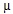 Кi K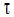 + Z'(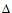 еm) + есл ( Кв + Өс К'в)


      где:
      nэлектр.энер. – норма расхода электроэнергии, кВт.ч;
      ео – технические данные электропоезда (кВт.ч/изм);
      Кi = 1 + аiэ
      а – коэффициент, зависящий в основном от скорости движения;
      К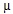 – коэффициент влияния степени использования грузоподъемности вагонов


      (17,5 т = 1);
      К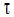 – температурный коэффициент нормируемого периода;


      есл – затраты электроэнергии на вспомогательные машины;
      Кв – коэффициент использования вспомогательных машин в ходу, определяемый путем хронометража;
      К'в – коэффициент использования вспомогательных машин на стоянках, определяемый путем хронометража;
      Өс – коэффициент стояночного времени, равный tcт/to;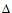 еm – затраты электроэнергии на восстановление кинетической энергии, потерянной при торможении, (кВт.ч/10 тыс.ткм брутто);


      Z' = 100 х z / L;
      Z – число стоянок.
      32. Работа дизельных поездов – расход дизельного топлива на поездную работу.
      Расходы дизельного топлива на поездную работу рассчитываются по следующей формуле:
      Rдизтопл.поезд = nдизтопл * P дизтопл * Nрейс * 2
      где: nдизтопл – норма расхода дизельного топлива за рейс, кг;
      Pдизтопл – тариф на приобретение дизельного топлива, определяемый в порядке, установленным пунктом 37 настоящей Методики;, тенге за кг.
      Расчет нормы расхода дизельного топлива на поездную работу дизельного поезда выполняется согласно инструкциям заводо-производителя по техническому нормированию расхода электрической энергии и топлива на тягу поездов, по формуле:
      nдизтопл = nо К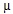 Кi К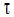 + Z'(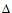 nT) + Кх nх + Өс К'х nх


      где:
      nдизтопл – норма расхода дизельного топлива (кг);
      nо – технические данные дизельпоезда (кВтч/изм);
      К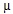 – коэффициент влияния степени использования грузоподъемности вагонов 


      (17,5 т = 1);
      К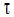 – температурный коэффициент нормируемого периода;


      Кх – коэффициент холостого хода, выраженный отношением холостого хода к общему холостому времени;
      nх – относительная часовая величина затрат топлива на холостой ход по техническим данным дизель поезда;
      К'х – коэффициент холостого хода во время стоянок;
      К'х =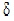 х х tст /to;


      tст – общее время стоянок по графику поездов;
      to – общее время хода поезда; 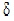 х – определяют опытным путем по поездкам;


      Өс – коэффициент стояночного времени равен y tcт/to;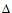 nT – затраты топлива на восстановление кинетической энергии, потерянной при торможении (кг/10 тыс.ткм брутто);


      Z' = 100 х z / L;
      Z – число стоянок.
      33. Основные прямые расходы производства, затрачиваемые перевозчиком только в границах Республики Казахстан, определяются по формуле:
      RQпрямые = Rсправ + Rдоступ+ Rэкип.вода/топ
      1) обслуживание пассажиров (стоимость справочно-информационных услуг).
      Базовые показатели: поезд, количество рейсов, количество станций, где осуществляется посадка и высадка пассажиров.
      Расчет расходов по справочно-информационным услугам на железнодорожных вокзалах определяется по формулам 2-мя этапами:
      1-этап: Объем расходов по справочно-информационным услугам на железнодорожных вокзалах по поезду рассчитывается по следующей формуле:
      Rсправпоезд = Nрейс*(2Nстанц*Pстанц)
      где:
      RQпрямые – основные прямые расходы производства, затрачиваемые перевозчиком только в границах Республики Казахстан;
      Rэкип.вода/топ – расходы за экипировку вагонов водой и топливом;
      Rсправпоезд – объем расходов по справочно-информационным услугам на железнодорожных вокзалах по поезду;
      Nрейс – количество рейсов;
      2Nстанц – количество станций, где осуществляется посадка и высадка пассажиров, туда и обратно;
      Pстанц – тариф по предоставлению справочно-информационных услуг по соответствующим станциям.
      2-этап: Объем расходов по справочно-информационным услугам на железнодорожных вокзалах на вагон рассчитывается по следующей формуле:
      Rсправвагон = Rсправпоезд/ Nвагонов
      где: Rсправвагон – объем расходов по справочно-информационным услугам на железнодорожных вокзалах на вагон;
      Nвагонов – количество вагонов в составе поезда;
      2) обслуживание производственных зданий, сооружений и оборудования пассажирского хозяйства, связанных с перевозками: услуги по доступу к помещениям вокзала общего пользования.
      Объем расходов по доступу к помещениям вокзала общего пользования:
      Rдоступ = Nвагон*Nрейс*(2Nстанц*Pстанц)
      где:
      Rдоступ – объем расходов по доступу к помещениям вокзала общего пользования;
      Nрейс – количество рейсов;
      Nваг. – количество вагонов в составе;
      2Nстанц – количество станций, где осуществляется посадка и высадка пассажиров, туда и обратно;
      Pстанц – тариф по доступу к помещениям вокзала общего пользования по соответствующим станциям.
      3) экипировка пассажирских вагонов водой и топливом.
      Расходы по экипировке водой рассчитывается по следующей формуле:
      В пункте формирования:
      Rэкип.водаформ = (Nваг.* Nрейс + Vрем) * P экип.водаформ
      Аналогичная формула применяется для расчета расходов экипировкой водой в пункте оборота.
      В пути следования:
      Rэкип.вода.след = Nваг. * Nстанцэв* Nрейс*2* Pэкип.вода.след
      где:
      Vрем – количество вагонов, отправляемых на капитальный ремонт, деповской ремонт, ТО-2 и ТО-3;
      Nстанцэв – количество станций, где осуществляется экипировка водой в пути следования;
      Pэкип.вода – тариф за услуги по соответствующему виду (в пути и пункте формирования, оборота) экипировки и соответствующей станции, определяемый в порядке, установленным пунктом 37 настоящей Методики, тенге.
      Расходы по экипировке твердым топливом рассчитываются по следующей формуле:
      В пункте формирования:
      Rэкип.топливформ = (Nваг.*Nрейсзим+ Vремзим) * Pэкип.топливформ
      Аналогичная формула применяется для расчета расходов экипировкой твердым топливом в пункте оборота.
      В пути следования:
      Rэкип.топливслед = Nваг. * Nстанцэт* Nрейсзим*2* Pэкип.топливслед
      где:
      Vремзим – количество вагонов, отправляемых на капитальный ремонт, деповской ремонт, ТО-2 и ТО-3 в зимнее время (7 месяцев);
      Nрейсзим – количество рейсов в зимнее время (7 месяцев);
      Nстанцэт – количество станций, где осуществляется экипировка твердым топливом, в том числе в пункте обороте;
      Pэкип.топлив – тариф за услуги по экипировке твердым топливом по соответствующему виду (в пути и пункте формирования, оборота) экипировки и соответствующей станции, определяемый в порядке, установленным пунктом 37 настоящей Методики.
      Расходы по экипировке дизельным топливом рассчитываются при наличии в составе вагона дизель-генератора в соответствии с Инструкцией завода-производителя по эксплуатации и обслуживанию пассажирских поездов (далее – Инструкция) по следующей формуле:
      Расчет расходов по экипировке дизельным топливом рассчитывается в 2 этапа:
      1-этап: Расчет расходов по экипировке дизельным топливом на поезд рассчитывается по следующей формуле:
      Rэкип.дизтоппоезд=(nдиз.топ.путь*tпуть +nдиз.топ.отстой * tотстой) * Nрейс* *Pэкип.дизтоппоезд
      где: Rэкип.дизтоппоезд – расходы по экипировке дизельным топливом на поезд;
      nдиз.топ.путь – норма расхода топлива согласно Инструкции за 1 час в пути следования;
      tпуть – затрачиваемая время в пути следования;
      nдиз.топ.отстой – норма расхода топлива согласно Инструкции в литрах за 1 час в пункте отстоя поезда;
      tотстой – время отстоя;
      Pэкип.дизтоппоезд – тариф за экипировку дизельным топливом за 1 тонну, определяемый в порядке, установленным пунктом 37 настоящей Методики, тенге.
      2-этап: Расчет расходов по экипировке дизельным топливом на вагон рассчитывается по следующей формуле:
      Rэкип.дизтопвагон = Rэкип.дизтоппоезд/VQ ваг-км.поезд * VQваг-км.тип
      где:
      Rдизтопвагон – объем расходов по экипировке дизельным топливом на вагон;
      VQ ваг-км.поезд – пробег поезда по территории Республики Казахстан, ваг/км;
      VQ ваг-км.тип – пробег по территории Республики Казахстан соответствующего типа или группы вагонов, курсирующих в составе поезда, ваг/км.
      34. Расчет расходов по использованию бланков проездных документов (билетов) производится как сумма планируемого объема перевозок пассажиров в границах Республики Казахстан умножением на стоимость одного бланка.
      35. Расходы периода, в том числе накладные расходы на единицу продукции (поезд в разрезе типов вагонов) определяются как 75% от планируемого фонда оплаты труда (проводников и начальников поездов).
      Расходы по организации продажи проездных документов (билетов) на пассажирские поезда рассчитываются по следующей формуле:
      Rорг.прод. = Dпроезд.*Тпроцент
      где:
      Rорг.прод. – расходы по организации продажи проездных документов (билетов);
      Dпроезд – сумма доходов от перевозки пассажиров по поезду соответствующего типа вагона, поезда;
      Тпроцент – процент вознаграждения за организацию продажи проездных документов (билетов) в размере 4,87%.
      36. При расчете расходов перевозчика на содержание и обслуживание производственного процесса не учитываются расходы:
      1) амортизационные отчисления основных средств, неиспользуемых при производстве (оказании) продукции, товаров (работ, услуг);
      2) платежи за сверхнормативные выбросы (сбросы) загрязняющих веществ;
      3) безнадежные долги;
      4) штрафы, пени, неустойка и другие виды санкций за нарушение условий хозяйственных договоров, судебные издержки;
      5) штрафы и пени за сокрытие (занижение) дохода;
      6) убытки от хищений;
      7) на содержание незадействованных активов в производстве обслуживающих хозяйств и участков;
      8) на содержание объектов здравоохранения, детских дошкольных организаций, учебных заведений, за исключением профессионально-технических училищ;
      9) на содержание оздоровительных лагерей, объектов культуры и спорта, жилого фонда;
      10) на погашение ссуд, включая беспроцентные, полученных работниками организации на улучшение жилищных условий, приобретение садовых домиков и обзаведение домашним хозяйством;
      11) на проведение культурно-просветительных, оздоровительных и спортивных мероприятий;
      12) на благоустройство садовых товариществ (строительство дорог, энерго- и водоснабжение, осуществление других расходов общего характера);
      13) на оказание спонсорской помощи;
      14) на потери от брака;
      15) на приобретение, аренду и содержание квартир, жилых зданий и сооружений, мест в общежитиях и гостиницах для персонала субъектов товарного рынка, за исключением вахтовой организации производства;
      16) на сверхнормативные технические и коммерческие потери, порчу и недостачу товарно-материальных ценностей, запасы на складах и другие непроизводительные расходы;
      17) на проведение и организацию обучающих курсов, семинаров, тренингов, лекций, выставок, дискуссий, встреч с деятелями науки и искусства, научно-технических конференций, за исключением мероприятий, связанных с производственной необходимостью;
      18) страховые платежи (взносы, уплачиваемые перевозчиком по договорам личного и имущественного страхования, заключенных перевозчиком в пользу своих работников), за исключением обязательных страховых платежей установленных статьей 4 Закона Республики Казахстан от 25 апреля 2003 года "Об обязательном социальном страховании";
      19) на оплату дополнительно предоставленных (сверх предусмотренного законодательством) отпусков работникам, в том числе женщинам, воспитывающим детей, оплата проезда членов семьи работника к месту использования отпуска и обратно;
      20) льготы работникам перевозчика, кроме льгот, предусмотренных в соответствии с Трудовым кодексом Республики Казахстан от 23 ноября 2015 года;
      21) на компенсацию стоимости питания детям, находящимся в дошкольных учреждениях, санаториях и оздоровительных лагерях;
      22) отчисления профессиональным союзам на цели, определенные коллективным договором. 6. Основные источники определения цен, тарифов на товары (услуги и работы) и заработной платы производственного персонала (проводников и начальников поездов)
      37. Источниками определения цен на съемный инвентарь, съемное оборудование, средств санитарной гигиены и санитарной уборки и на дизельное топливо, а также тарифов или цен по предоставлению услуг (аренда одного вагона соответствующего типа, соответствующие виды ремонта, технического обслуживания, ассенизаторская очистка биотуалетов, виды обработки, зарядка огнетушителей, приобретение форменной одежды, услуги предрейсового медицинского осмотра, услуги по соответствующим видам (в пути и пункте формирования, оборота) экипировки: экипировка водой, твердым и дизельным топливом) перевозчикам организациями, являются:
      для новых железнодорожных сообщений выставленных на конкурс средние цены или тарифы, основанные на трех заключенных договорах перевозчиков с поставщиками услуг в текущем периоде;
      для действующих железнодорожных сообщений текущие договора с поставщиками услуг в текущем периоде.
      38. Источниками определения тарифов (цен) на услуги, предоставляемые субъектами естественных монополий и регулируемого рынка, являются решения или согласование уполномоченного государственного органа в сфере естественных монополий и регулируемого рынка об утверждении (согласовании) тарифов (цен).
      39. Повышение цен на проездные документы (билеты) осуществляется уполномоченным органом и местными исполнительными органами с учетом Методики определения предельных уровней цен (тарифов) на услуги по перевозке пассажиров по социально значимым сообщениям, утвержденной приказом исполняющего обязанности Министра по инвестициям и развитию Республики Казахстан от 24 февраля 2015 года №186 "Об утверждении Методики определения предельных уровней цен (тарифов) на услуги по перевозке пассажиров по социально значимым сообщениям" (зарегистрирован в Министерстве юстиции Республики Казахстан 3 февраля 2016 года №12992).
      40. Тариф перевозчика на прицеп вагонов других перевозчиков планируется согласно приложению 7 к настоящей Методике.
      41. Среднеотраслевая заработная плата проводников, начальников поездов, машинистов и помощников машинистов устанавливается на основании официальной статистической информации и статистической методологии, размещенной на интернет-ресурсах органов государственной статистики согласно статье 26 Закона Республики Казахстан от 19 марта 2010 года "О государственной статистике".
      42. Поправочные коэффициенты к заработным платам проводников, начальников поездов, машинистов и помощников машинистов устанавливаются на основании коллек-тивных договоров и отраслевых соглашений, заключаемых в соответствии с пунктом 1 статьи 28 Трудового кодекса Республики Казахстан от 23 ноября 2015 года. 7. Определение возмещаемых расходов
      43. Объем субсидирования рассчитывается путем разницы доходов и расходов, связанных с осуществлением перевозок пассажиров по железнодорожным сообщениям, предусмотренных настоящей Методикой.
      44. В случае непокрытия расходов перевозчика, с учетом выделенных субсидий, объем субсидирования рассчитывается путем разницы доходов и расходов с учетом временного понижающего коэффициента к тарифам на услуги МЖС в соответствии с рекомендациями бюджетной комиссии соответствующего уровня бюджета на соответствующий период.
      45. Направления расходования объемов субсидирования определяются Правилами субсидирования расходов перевозчиков, связанных с осуществлением железнодорожных пассажирских перевозок.
      Расшифровка аббревиатур:Км- километр;Ваг-км – вагоно-километр;Пас-км – пассажиро-километр;ТО-1- техническое обслуживание №1;ТО-2- техническое обслуживание №2;ТО-3- техническое обслуживание №3;МЖС – магистральные железнодорожные сети;Ткм – тонно-километр;КВт.ч – киловатт-час. Нормы экипировки вагонов мягким съемным инвентарем, съемным, сигнальным оборудованием, медицинскими принадлежностями и специальной одеждой
      * - расчет производится в целом по поезду, распределение по типам вагонов пропорционально пробегу вагонов в поезде. Нормы экипировки вагонов производства вагонов "Тальго" мягким съемным инвентарем, съемным, сигнальным оборудованием, медицинскими принадлежностями и специальной одеждой Нормы экипировки электро-дизель поездов мягким съемным инвентарем, съемным, сигнальным оборудованием, медицинскими принадлежностями и специальной одеждой Нормы экипировки вагонов средствами санитарной гигиены, уборки вагонов Нормы экипировки электро-дизель поездов средствами санитарной гигиены, уборки вагонов Нормы расходов на стирку, химическую чистку, дезинсекцию постельных принадлежностей и мягкого съемного инвентаря Тариф перевозчика на прицеп вагонов других перевозчиков
					© 2012. РГП на ПХВ «Институт законодательства и правовой информации Республики Казахстан» Министерства юстиции Республики Казахстан
				
      Аким области

А.Кульгинов
Утверждена
постановлением акимата
Западно-Казахстанской области
от 29 сентября 2017 года
№ 252Приложение 1
к Методике определения
объемов
 субсидирования расходов
перевозчиков,
связанных с осуществлением
железнодорожных пассажирских
перевозок
Вид инвентаря
Наименование
Измеритель
Срок эксплуатации, месяц
Норма экипировки на один вагон (поезд)
Норма экипировки на один вагон (поезд)
Норма экипировки на один вагон (поезд)
Норма экипировки на один вагон (поезд)
Норма экипировки на один вагон (поезд)
Норма экипировки на один вагон (поезд)
Норма экипировки на один вагон (поезд)
Норма экипировки на один вагон (поезд)
Норма экипировки на один вагон (поезд)
Норма экипировки на один вагон (поезд)
Норма экипировки на один вагон (поезд)
Вид инвентаря
Наименование
Измеритель
Срок эксплуатации, месяц
Купе
Плацкарт
Общий
Общий
Вагоны производства КНР
Вагоны производства КНР
Вагоны производства КНР
Вагоны производства КНР
Вагоны производства КНР
Вагоны производства КНР
Вагоны производства КНР
Вид инвентаря
Наименование
Измеритель
Срок эксплуатации, месяц
Купе
Плацкарт
Общий
Общий
Купе
Плацкарт
Плацкарт
Плацкарт
Плацкарт
Общий
Общий
Мягко-съемный инвентарь
Матрац ватный
штук
24
38
56
2
2
38
62
62
62
62
2
2
Мягко-съемный инвентарь
Подушка
штук
12
38
56
2
2
38
62
62
62
62
2
2
Мягко-съемный инвентарь
Одеяло пикейное
штук
18
38
56
2
2
38
62
62
62
62
2
2
Мягко-съемный инвентарь
Одеяло шерстяное
штук
24
38
56
2
2
38
62
62
62
62
2
2
Мягко-съемный инвентарь
Чехол матрацный
штук
6
38
56
2
2
38
62
62
62
62
2
2
Мягко-съемный инвентарь
Мешок для чистого белья
штук
6
15
22
0
0
15
24
24
24
24
0
0
Мягко-съемный инвентарь
Мешок для грязного белья
штук
6
15
22
0
0
15
24
24
24
24
0
0
Мягко-съемный инвентарь
Наперник
штук
6
38
56
2
2
38
62
62
62
62
2
2
Мягко-съемный инвентарь
Шторы оконные
пара
10
21
0
2
2
21
0
0
0
0
2
2
Мягко-съемный инвентарь
Занавески солнечные
штук
6
46
46
46
46
46
46
46
46
46
46
46
Мягко-съемный инвентарь
Простыня
штук
6
296
440
0
0
296
488
488
488
488
0
0
Мягко-съемный инвентарь
Наволочка
штук
6
148
220
0
0
148
244
244
244
244
0
0
Мягко-съемный инвентарь
Полотенце махровое
штук
6
148
220
0
0
148
244
244
244
244
0
0
Мягко-съемный инвентарь
Комплект постельного белья
штук
6
148
220
2
2
148
244
244
244
244
2
2
Мягко-съемный инвентарь
Салфетка для столика
штук
6
18
0
0
0
18
0
0
0
0
0
0
Мягко-съемный инвентарь
Покрытие для ковровых дорожек
штук
6
4
0
0
0
4
0
0
0
0
0
0
Мягко-съемный инвентарь
Ковровая дорожка
штук
24
1
0
0
0
1
0
0
0
0
0
0
Мягко-съемный инвентарь
Коврик купейный
штук
8
9
0
0
0
9
0
0
0
0
0
0
Съемное оборудова-ние
Гардина на шторы оконные
штук
24
21
0
0
0
21
0
0
0
0
0
0
Съемное оборудова-ние
Прутики для занавесок
штук
24
23
23
23
23
23
23
23
23
23
23
23
Съемное оборудова-ние
Маршрутная доска
штук
12
2
2
2
2
2
2
2
2
2
2
2
Съемное оборудова-ние
Логотип на вагон
штук
36
2
2
2
2
2
2
2
2
2
2
2
Съемное оборудова-ние
Порядковый номер вагона
штук
12
2
2
2
2
2
2
2
2
2
2
2
Съемное оборудова-ние
Топор*
штук
36
2
2
2
2
2
2
2
2
2
2
2
Съемное оборудова-ние
Лом
штук
36
1
1
1
1
1
1
1
1
1
1
1
Съемное оборудова-ние
Кочерга для топки
штук
36
1
1
1
1
1
1
1
1
1
1
1
Съемное оборудова-ние
Совок для топки
штук
36
1
1
1
1
1
1
1
1
1
1
1
Съемное оборудова-ние
Кочерга для титана
штук
36
1
1
1
1
1
1
1
1
1
1
1
Съемное оборудова-ние
Совок для титана
штук
36
1
1
1
1
1
1
1
1
1
1
1
Съемное оборудова-ние
Сейф
штук
36
1
1
1
1
1
1
1
1
1
1
1
Съемное оборудова-ние
Держатель для туалетной бумаги
штук
12
2
2
2
2
2
2
2
2
2
2
2
Съемное оборудова-ние
Диспенсер для бумажного полотенца
штук
12
2
2
2
2
2
2
2
2
2
2
2
Съемное оборудова-ние
Диспенсер для жидкого мыла
штук
12
2
2
2
2
2
2
2
2
2
2
2
Съемное оборудова-ние
Рамка наглядной информации
штук
24
10
10
10
10
10
10
10
10
10
10
10
Съемное оборудова-ние
Ящик для жалоб и предложений
комп
36
1
1
1
1
1
1
1
1
1
1
1
Съемное оборудова-ние
Огнетушитель
штук
36
3
3
3
3
3
3
3
3
3
3
3
Съемное оборудова-ние
Пылесос
штук
36
1
0
0
0
1
1
0
0
0
0
0
Съемное оборудова-ние
Пепельница
штук
36
2
2
2
2
2
2
2
2
2
2
2
Съемное оборудова-ние
Мусорный ящик
штук
36
1
2
2
2
1
1
2
2
2
2
2
Съемный инвентарь
Вешалка
штук
24
36
0
0
0
36
36
0
0
0
0
0
Съемный инвентарь
Ведро хозяйственное
штук
24
4
4
4
4
4
4
4
4
4
4
4
Съемный инвентарь
Ершик с бочком
штук
12
2
2
2
2
2
2
2
2
2
2
2
Съемный инвентарь
Швабра
штук
12
1
1
1
1
1
1
1
1
1
1
1
Съемный инвентарь
Емкость для дезинфицирующих и моющих средств
штук
24
2
2
2
2
2
2
2
2
2
2
2
Съемный инвентарь
Щетка с совком
штук
6
1
1
1
1
1
1
1
1
1
1
1
Съемный инвентарь
Папка для билетов
штук
24
1
1
1
1
1
1
1
1
1
1
1
Посуда
Чайник для кипятка
штук
36
1
1
1
1
1
1
1
1
1
1
1
Посуда
Чайник для заварки
штук
24
9
6
6
2
9
9
6
6
2
2
2
Посуда
Разнос для посуды
штук
24
1
1
1
0
1
1
1
1
0
0
0
Посуда
Стакан с подстаканником
штук
24
36
20
20
10
36
36
20
20
10
10
10
Посуда
Тарелка
штук
24
20
20
20
0
20
20
20
20
0
0
0
Посуда
Нож кухонный
штук
24
2
2
2
1
2
2
2
2
1
1
1
Посуда
Вилка столовая
штук
24
20
20
20
0
20
20
20
20
0
0
0
Посуда
Ложка чайная
штук
24
36
20
20
10
36
36
20
20
10
10
10
Посуда
Открывалка универсальная
штук
24
2
2
2
1
2
2
2
2
1
1
1
Посуда
Таз для мытья посуды
штук
24
1
1
1
1
1
1
1
1
1
1
1
Сигнальное оборудова-ние
Фонарь ручной
штук
36
3
3
3
3
3
3
3
3
3
3
3
Сигнальное оборудова-ние
Флажки
штук
24
1
1
1
1
1
1
1
1
1
1
1
Сигнальное оборудова-ние
Петарда*
штук
36
12
12
12
12
12
12
12
12
12
12
12
Медицинские принадлежности
Носилки*
штук
36
1
1
1
1
1
1
1
1
1
1
1
Медицинские принадлежности
Аптечка аварийная
штук
12
1
1
1
1
1
1
1
1
1
1
1
Медицинские принадлежности
Аптечка текущая
штук
12
1
1
1
1
1
1
1
1
1
1
1
Медицинские принадлежности
Противопедикулезная укладка *
штук
12
1
1
1
1
1
1
1
1
1
1
1
Медицинские принадлежности
Укладка Ф-30*
штук
12
1
1
1
1
1
1
1
1
1
1
1
Медицинские принадлежности
Термометр комнатный
штук
12
1
1
1
1
1
1
1
1
1
1
1
Медицинские принадлежности
Устройство для проведения искусственного дыхания *
штук
24
1
1
1
1
1
1
1
1
1
1
1
Спец. Одежда
Передник
штук
36
2
2
2
2
2
2
2
2
2
2
2
Спец. Одежда
Халат
штук
12
2
2
2
2
2
2
2
2
2
2
2
Спец. Одежда
Перчатки резиновые
штук
1
2
2
2
2
2
2
2
2
2
2
2
Спец. Одежда
Рукавицы брезентовые
штук
12
2
2
2
2
2
2
2
2
2
2
2
Спец. Одежда
Рукавицы комбинированные
штук
12
1
1
1
1
1
1
1
1
1
1
1Приложение 2
к Методике определения
объемов
 субсидирования расходов
перевозчиков,
связанных с осуществлением
железнодорожных пассажирских
перевозок
Вид инвентаря
Наименование
Измеритель
Срок эксплуатации, месяц
Нормы экипировки вагонов производства Тальго
Нормы экипировки вагонов производства Тальго
Нормы экипировки вагонов производства Тальго
Нормы экипировки вагонов производства Тальго
Вид инвентаря
Наименование
Измеритель
Срок эксплуатации, месяц
Гранд
Бизнес
Турист
Общий
Мягко-съемный инвентарь
Матрац ватный
штук
24
10
12
20
0
Мягко-съемный инвентарь
Подушка
штук
12
10
12
20
0
Мягко-съемный инвентарь
Одеяло пикейное
штук
18
10
12
20
0
Мягко-съемный инвентарь
Одеяло шерстяное
штук
24
10
12
20
0
Мягко-съемный инвентарь
Чехол матрацный
штук
6
20
24
40
0
Мягко-съемный инвентарь
Мешок для чистого белья
штук
6
4
4,8
8
0
Мягко-съемный инвентарь
Мешок для грязного белья
штук
6
4
4,8
8
0
Мягко-съемный инвентарь
Наперник
штук
6
15
18
30
37,5
Мягко-съемный инвентарь
Шторы оконные
пара
12
5
6
5
8
Мягко-съемный инвентарь
Простыня
штук
12
40
48
80
0
Мягко-съемный инвентарь
Пододеяльник
штук
12
40
48
80
0
Мягко-съемный инвентарь
Наволочка
штук
12
40
48
80
0
Мягко-съемный инвентарь
Полотенце махровое
штук
6
40
48
80
0
Мягко-съемный инвентарь
Полотенце Банное
штук
6
30
0
0
0
Мягко-съемный инвентарь
Покрывало
штук
12
10
12
20
0
Мягко-съемный инвентарь
Покрытие для ковровых дорожек
штук
12
3
3
3
3
Мягко-съемный инвентарь
Ковровая дорожка
штук
36
1
1
1
1
Мягко-съемный инвентарь
Коврик купейный
штук
36
6
7
7
8
Мягко-съемный инвентарь
Шторы для душевых
штук
6
5
0
0
0
Маршрутная доска
штук
30
2
2
2
2
Логотип на вагон
штук
36
2
2
2
2
Порядковый номер вагона
штук
36
2
2
2
2
Огнетушитель
штук
36
1
1
1
1
Пылесос
штук
72
0,5
0,5
0,5
0,5
Ремень безопасности
штук
36
5
6
10
12,5
Съемный инвентарь
Вешалка
штук
24
20
24
20
0
Съемный инвентарь
Ведро хозяйственное
штук
24
3
3
3
3
Съемный инвентарь
Ершик с бочком
штук
12
5
1
1
1
Съемный инвентарь
Швабра
штук
12
Съемный инвентарь
Емкость для дезинфицирующих и моющих средств
штук
24
1
1
1
1
Съемный инвентарь
Щетка с совком
штук
6
1
1
1
1
Съемный инвентарь
Щетка для чистки ковралана, сиденья
штук
6
2
2
2
2
Съемный инвентарь
Папка для билетов
штук
24
1
1
1
1
Посуда
Разнос для посуды
штук
24
1
1
1
1
Сигнальное оборудование
Фонарь ручной
штук
36
3
3
3
3
Сигнальное оборудование
Флажки
штук
24
1
1
1
1
Сигнальное оборудование
Петарда
штук
24
6
6
6
6
Медицинские принадлежности
Носилки
штук
36
1
1
1
1
Медицинские принадлежности
Аптечка аварийная
штук
12
1
1
1
1
Медицинские принадлежности
Аптечка текущая
штук
12
1
1
1
1
Медицинские принадлежности
Противопедикулезная укладка
штук
12
1
1
1
1
Медицинские принадлежности
Укладка Ф-30
штук
12
1
1
1
1
Медицинские принадлежности
Устройство для проведения искусственного дыхания
штук
24
1
1
1
1
Спец. Одежда
Передник
штук
36
Спец. Одежда
Халат
штук
12
2
2
2
2
Спец. Одежда
Перчатки резиновые
штук
1
2
2
2
2Приложение 3
к Методике определения
объемов
 субсидирования расходов
перевозчиков,
связанных с осуществлением
железнодорожных пассажирских
перевозок
Вид инвентаря
Наименование
Ед. изм.
Срок эксплуатации, месяц
Норма экипировки вагонов электропоезда повышенной комфортности
Норма экипировки вагонов электропоезда повышенной комфортности
Норма экипировки вагонов электропоезда повышенной комфортности
Норма экипировки вагонов электропоезда повышенной комфортности
Норма экипировки вагонов электропоезда повышенной комфортности
Норма экипировки вагонов электропоезда
Норма экипировки вагонов дизель поезда
Вид инвентаря
Наименование
Ед. изм.
Срок эксплуатации, месяц
1 класс
2 класс
2 класс
2 класс
3 класс
Норма экипировки вагонов электропоезда
Норма экипировки вагонов дизель поезда
Мягко-съемный инвентарь
Занавески солнечные
штук
12
40
40
40
40
40
40
Мягко-съемный инвентарь
Занавески для кабины машиниста лобовые
штук
12
по 2 на головной вагон
по 2 на головной вагон
по 2 на головной вагон
по 2 на головной вагон
по 2 на головной вагон
по 2 на головной вагон
по 2 на головной вагон
Мягко-съемный инвентарь
Занавески для кабины машиниста боковые
штук
12
4 на головной вагон
4 на головной вагон
4 на головной вагон
4 на головной вагон
4 на головной вагон
4 на головной вагон
4 на головной вагон
Мягко-съемный инвентарь
Подголовник
штук
12
1 на место
1 на место
1 на место
1 на место
1 на место
Мягко-съемный инвентарь
Покрытие для ковровых дорожек
штук
12
4
4
4
4
4
Мягко-съемный инвентарь
Ковролан
м
36
19,2 м (по длине вагона)
19,2 м (по длине вагона)
19,2 м (по длине вагона)
19,2 м (по длине вагона)
19,2 м (по длине вагона)
Съемное оборудование
Гардина на шторы оконные
штук
24
20
20
20
20
20
Съемное оборудование
Логотип на вагон
штук
36
4 на электропоезда
4 на электропоезда
4 на электропоезда
4 на электропоезда
4 на электропоезда
4 на электропоезда
4 на электропоезда
Съемное оборудование
Порядковый номер вагона
штук
36
2
2
2
2
2
Съемное оборудование
Топор
штук
36
2 на состав
2 на состав
2 на состав
2 на состав
2 на состав
2 на состав
2 на состав
Съемное оборудование
Лом
штук
36
2 на состав
2 на состав
2 на состав
2 на состав
2 на состав
2 на состав
2 на состав
Съемное оборудование
Держатель для туалетной бумаги
штук
36
1 на туалет (1 на 2 вагона)
1 на туалет (1 на 2 вагона)
1 на туалет (1 на 2 вагона)
1 на туалет (1 на 2 вагона)
1 на туалет (1 на 2 вагона)
1 на туалет (1 на 2 вагона)
1 на туалет (1 на 2 вагона)
Съемное оборудование
Держатель для бумажного полотенца
штук
36
1 на туалет (1 на 2 вагона)
1 на туалет (1 на 2 вагона)
1 на туалет (1 на 2 вагона)
1 на туалет (1 на 2 вагона)
1 на туалет (1 на 2 вагона)
1 на туалет (1 на 2 вагона)
1 на туалет (1 на 2 вагона)
Съемное оборудование
Дозатор для жидкого мыла
штук
36
1 на туалет (1 на 2 вагона)
1 на туалет (1 на 2 вагона)
1 на туалет (1 на 2 вагона)
1 на туалет (1 на 2 вагона)
1 на туалет (1 на 2 вагона)
1 на туалет (1 на 2 вагона)
1 на туалет (1 на 2 вагона)
Съемное оборудование
Рамка наглядной информации
штук
24
10
10
10
10
10
10
10
Съемное оборудование
Ящик для жалоб и предложений
комп
36
1
1
1
1
1
1
1
Съемное оборудование
Огнетушитель
штук
36
16 (по 8 в головных вагонах)
16 (по 8 в головных вагонах)
16 (по 8 в головных вагонах)
16 (по 8 в головных вагонах)
16 (по 8 в головных вагонах)
16 (по 8 в головных вагонах)
16 (по 8 в головных вагонах)
Съемное оборудование
Пылесос
штук
36
1
1
1
1
1
Съемное оборудование
Мусорный ящик
штук
36
1 на туалет (1 на 2 вагона)
1 на туалет (1 на 2 вагона)
1 на туалет (1 на 2 вагона)
1 на туалет (1 на 2 вагона)
1 на туалет (1 на 2 вагона)
1 на туалет (1 на 2 вагона)
1 на туалет (1 на 2 вагона)
Съемное оборудование
Грязезащитное покрытие сотовое
М2
24
10 м2 (по площади тамбура)
10 м2 (по площади тамбура)
10 м2 (по площади тамбура)
10 м2 (по площади тамбура)
10 м2 (по площади тамбура)
Съемный инвентарь
Ведро хозяйственное
штук
24
5 на состав
5 на состав
5 на состав
5 на состав
5 на состав
5 на состав
5 на состав
Съемный инвентарь
Ершик с бочком
штук
2
1 на туалет (1 на 2 вагона)
1 на туалет (1 на 2 вагона)
1 на туалет (1 на 2 вагона)
1 на туалет (1 на 2 вагона)
1 на туалет (1 на 2 вагона)
1 на туалет (1 на 2 вагона)
1 на туалет (1 на 2 вагона)
Съемный инвентарь
Швабра
штук
12
1 на 2 вагона
1 на 2 вагона
1 на 2 вагона
1 на 2 вагона
1 на 2 вагона
1 на 2 вагона
1 на 2 вагона
Съемный инвентарь
Емкость для дезинфицирующих и моющих средств
штук
24
1 на туалет
1 на туалет
1 на туалет
1 на туалет
1 на туалет
1 на туалет
1 на туалет
Съемный инвентарь
Совок для мусора
штук
6
1 на 2 вагона
1 на 2 вагона
1 на 2 вагона
1 на 2 вагона
1 на 2 вагона
1 на 2 вагона
1 на 2 вагона
Съемный инвентарь
Веник просяной
штук
1
1
1
1
1
1
1
1
Сигнальное оборудование
Фонарь ручной
штук
36
1 на 2 вагона
1 на 2 вагона
1 на 2 вагона
1 на 2 вагона
1 на 2 вагона
1 на 2 вагона
1 на 2 вагона
Сигнальное оборудование
Флажки
штук
24
1 на 2 вагона
1 на 2 вагона
1 на 2 вагона
1 на 2 вагона
1 на 2 вагона
1 на 2 вагона
1 на 2 вагона
Сигнальное оборудование
Петарда
штук
36
6 на хвостовой вагон
6 на хвостовой вагон
6 на хвостовой вагон
6 на хвостовой вагон
6 на хвостовой вагон
6 на хвостовой вагон
6 на хвостовой вагон
Медицинские принадлежности
Носилки
штук
36
1 на состав
1 на состав
1 на состав
1 на состав
1 на состав
1 на состав
1 на состав
Медицинские принадлежности
Аптечка аварийная
штук
12
1 на 2 вагона
1 на 2 вагона
1 на 2 вагона
1 на 2 вагона
1 на 2 вагона
1 на 2 вагона
1 на 2 вагона
Медицинские принадлежности
Аптечка текущая
штук
12
1
1
1
1
1
1
1
Медицинские принадлежности
Укладка Ф-30
штук
12
1 на состав
1 на состав
1 на состав
1 на состав
1 на состав
1 на состав
1 на состав
Медицинские принадлежности
Термометр комнатный
штук
12
1
1
1
1
1
1
1
Медицинские принадлежности
Устройство для проведения искусственного дыхания
штук
24
1 на состав
1 на состав
1 на состав
1 на состав
1 на состав
1 на состав
1 на состав
Спец. Одежда
Халат
штук
12
2 на проводника, проводника парка отстоя
2 на проводника, проводника парка отстоя
2 на проводника, проводника парка отстоя
2 на проводника, проводника парка отстоя
2 на проводника, проводника парка отстоя
2 на проводника, проводника парка отстоя
2 на проводника, проводника парка отстоя
Спец. Одежда
Перчатки резиновые
штук
1
1 на проводника, проводника парка отстоя
1 на проводника, проводника парка отстоя
1 на проводника, проводника парка отстоя
1 на проводника, проводника парка отстоя
1 на проводника, проводника парка отстоя
1 на проводника, проводника парка отстоя
1 на проводника, проводника парка отстоя
Спец. Одежда
Рукавицы комбинированные
штук
1
1 на проводника, машиниста, помощника машиниста, проводника парка отстоя
1 на проводника, машиниста, помощника машиниста, проводника парка отстоя
1 на проводника, машиниста, помощника машиниста, проводника парка отстоя
1 на проводника, машиниста, помощника машиниста, проводника парка отстоя
1 на проводника, машиниста, помощника машиниста, проводника парка отстоя
1 на проводника, машиниста, помощника машиниста, проводника парка отстоя
1 на проводника, машиниста, помощника машиниста, проводника парка отстоя
Спец. Одежда
Валенки с резиновым низом
штук
12
1 на проводника, машиниста, помощника машиниста
1 на проводника, машиниста, помощника машиниста
1 на проводника, машиниста, помощника машиниста
1 на проводника, машиниста, помощника машиниста
1 на проводника, машиниста, помощника машиниста
1 на проводника, машиниста, помощника машиниста
1 на проводника, машиниста, помощника машиниста
Спец. Одежда
Куртка утепленная
штук
30
1 на проводника, проводника парка отстоя
1 на проводника, проводника парка отстоя
1 на проводника, проводника парка отстоя
1 на проводника, проводника парка отстоя
1 на проводника, проводника парка отстоя
1 на проводника, проводника парка отстоя
1 на проводника, проводника парка отстоя
Спец. Одежда
Полушубок
штук
60
1 на проводника парка отстоя
1 на проводника парка отстоя
1 на проводника парка отстоя
1 на проводника парка отстоя
1 на проводника парка отстоя
1 на проводника парка отстоя
1 на проводника парка отстоя
Спец. Одежда
Костюм х/б
кмп
12
1 на машиниста, помощника машиниста
1 на машиниста, помощника машиниста
1 на машиниста, помощника машиниста
1 на машиниста, помощника машиниста
1 на машиниста, помощника машиниста
1 на машиниста, помощника машиниста
1 на машиниста, помощника машиниста
Спец. Одежда
Ботинки кожаные
пара
12
1 на машиниста, помощника машиниста, проводника парка отстоя
1 на машиниста, помощника машиниста, проводника парка отстоя
1 на машиниста, помощника машиниста, проводника парка отстоя
1 на машиниста, помощника машиниста, проводника парка отстоя
1 на машиниста, помощника машиниста, проводника парка отстоя
1 на машиниста, помощника машиниста, проводника парка отстоя
1 на машиниста, помощника машиниста, проводника парка отстоя
Спец. Одежда
Костюм Гудок
компл
36
1 на машиниста, помощника машиниста
1 на машиниста, помощника машиниста
1 на машиниста, помощника машиниста
1 на машиниста, помощника машиниста
1 на машиниста, помощника машиниста
1 на машиниста, помощника машиниста
1 на машиниста, помощника машиниста
Спец. Одежда
Жилет сигнальный
штук
12
1 на машиниста, помощника машиниста
1 на машиниста, помощника машиниста
1 на машиниста, помощника машиниста
1 на машиниста, помощника машиниста
1 на машиниста, помощника машиниста
1 на машиниста, помощника машиниста
1 на машиниста, помощника машиниста
Спец. Одежда
Респиратор
штук
До износа
1 на машиниста, помощника машиниста
1 на машиниста, помощника машиниста
1 на машиниста, помощника машиниста
1 на машиниста, помощника машиниста
1 на машиниста, помощника машиниста
1 на машиниста, помощника машиниста
1 на машиниста, помощника машиниста
Спец. Одежда
Очки защитные
штук
До износа
1 на машиниста, помощника машиниста
1 на машиниста, помощника машиниста
1 на машиниста, помощника машиниста
1 на машиниста, помощника машиниста
1 на машиниста, помощника машиниста
1 на машиниста, помощника машиниста
1 на машиниста, помощника машинистаПриложение 4
к Методике определения
объемов
 субсидирования расходов
перевозчиков,
связанных с осуществлением
железнодорожных пассажирских
перевозок
Вид инвентаря
Наименование
Измеритель
Срок эксплу-атации, сутки
Норма экипировки на один вагон (поезд)
Норма экипировки на один вагон (поезд)
Норма экипировки на один вагон (поезд)
Норма экипировки на один вагон (поезд)
Норма экипировки на один вагон (поезд)
Норма экипировки на один вагон (поезд)
Нормы экипировки вагонов производства Тальго
Нормы экипировки вагонов производства Тальго
Нормы экипировки вагонов производства Тальго
Нормы экипировки вагонов производства Тальго
Вид инвентаря
Наименование
Измеритель
Срок эксплу-атации, сутки
Купе
Плацкарт
Общий
Вагоны производства КНР
Вагоны производства КНР
Вагоны производства КНР
Нормы экипировки вагонов производства Тальго
Нормы экипировки вагонов производства Тальго
Нормы экипировки вагонов производства Тальго
Нормы экипировки вагонов производства Тальго
Вид инвентаря
Наименование
Измеритель
Срок эксплу-атации, сутки
Купе
Плацкарт
Общий
Купе
Плацкарт
Общий
Гранд
Бизнес
Турист
Общий
Пломба пластмассовая
штук
10 пассажиров
0,10
0,10
0,10
0,10
0,10
0,10
0,10
0,10
0,10
0,10
Средства санитарной гигиены
Бумажное полотенце
рул
1
-
-
-
-
-
-
5,00
4,00
4,00
4,00
Средства санитарной гигиены
Бумага туалетная
рул
1
4,00
6,00
6,00
4,00
6,00
6,00
10,00
4,00
4,00
4,00
Средства санитарной гигиены
Мыло туалетное (жидкое)
литр
1
0,20
0,20
0,30
0,20
0,20
0,30
0,30
0,20
0,30
0,30
Средства санитарной гигиены
Шампунь
штук
1
-
-
-
-
-
-
10,00
0,00
0,00
0,00
Средства санитарной гигиены
Пакеты для мусора
штук
1
4,00
6,00
6,00
4,00
6,00
6,00
18,00
24,00
18,00
9,00
Средства санитарной гигиены
Дезинфициру-ющие средства
литр
1
0,30
0,30
0,30
0,30
0,30
0,30
0,20
0,20
0,20
0,20
Средства санитарной гигиены
Освежитель воздуха
штук
1
0,07
0,07
0,07
0,07
0,07
0,07
0,33
0,07
0,07
0,07
Средства для уборки
Моющее средство для посуды
литр
1
0,07
0,10
0,07
0,07
0,10
0,07
-
-
-
-
Средства для уборки
Моющее средство для уборки вагона
литр
1
0,10
0,10
0,10
0,10
0,10
0,10
0,10
0,10
0,10
0,10
Средства для уборки
Чистящее средство для санфаянса
литр
1
0,10
0,10
0,10
0,10
0,10
0,10
-
-
-
-
Средства для уборки
Моющее средство для стекол
литр
1
1,00
1,00
1,00
1,00
1,00
1,00
0,10
0,10
0,10
0,10
Средства для уборки
Салфетка для мытья посуды
штук
1
1,00
1,00
1,00
1,00
1,00
1,00
-
-
-
-
Средства для уборки
Пробки для пола
штук
1
2,00
2,00
2,00
2,00
2,00
2,00
-
-
-
-
Средства для уборки
ветошь для уборки
штук
1
0,15
0,15
0,15
0,15
0,15
0,15
0,20
0,20
0,20
0,20Приложение 5
к Методике определения
объемов
 субсидирования расходов
перевозчиков,
связанных с осуществлением
железнодорожных пассажирских
перевозок
Вид инвентаря
Наименование
Ед. изм.
Срок эксплуатации, сутки
Норма экипировки вагонов электропоезда повышенной комфортности
Норма экипировки вагонов электропоезда повышенной комфортности
Норма экипировки вагонов электропоезда повышенной комфортности
Норма экипировки вагонов электро-поезда
Норма экипировки вагонов дизель поезда
Вид инвентаря
Наименование
Ед. изм.
Срок эксплуатации, сутки
1 класс
2 класс
3 класс
Норма экипировки вагонов электро-поезда
Норма экипировки вагонов дизель поезда
Средства санитарной гигиены
Бумажное полотенце
рул
1
4
4
4
4
4
Средства санитарной гигиены
Бумага туалетная
рул
1
6
6
6
6
6
Средства санитарной гигиены
Мыло туалетное (жидкое)
грамм
1
0,15
0,15
0,15
0,15
0,15
Средства санитарной гигиены
Мыло туалетное
гр
1
0,025
0,025
0,025
0,025
0,025
Средства санитарной гигиены
Мыло хозяйственное
грамм
1
0,12
0,12
0,12
0,12
0,12
Средства санитарной гигиены
Пакеты для мусора
штук
1
6
6
6
6
6
Средства санитарной гигиены
Дезинфицирующие средства
табл
1
10
10
10
10
10
Средства санитарной гигиены
Освежитель воздуха
шт
1 месяц
2
2
2
2
2
Средства для уборки
Моющее средство для уборки вагона
грамм
1
0,1
0,1
0,1
0,1
0,1
Средства для уборки
Средство для моющего пылесоса
грамм
1
0,1
0,1
0,1
-
-
Средства для уборки
Чистящее средство для санфаянса
грамм
1
0,05
0,05
0,05
0,05
0,05
Средства для уборки
Моющее средство для стекол
грамм
1
0,1
0,1
0,1
-
-
Средства для уборки
ветошь для уборки
штук
1
0,15
0,15
0,15
0,15
0,15Приложение 6
к Методике определения
объемов
 субсидирования расходов
перевозчиков,
связанных с осуществлением
железнодорожных пассажирских
перевозок
Rстирка /хим.чист/ дезинсекия - Вид обработки
Наименование
mмси - вес, кг
nобработки – норма обработки
Камерная обработка
Матрац ватный
4,82
2 раза в год
Камерная обработка
Подушка
1,80
2 раза в год
Камерная обработка
Одеяло шерстяное
1,87
4 раза в год
Химическая чистка
Одеяло пикейное
1,03
1 раз в месяц
Химическая чистка
Ковровая дорожка
23,63
2 раза в год
Химическая чистка
Коврик купейный
2,36
2 раза в год
Стирка
Чехол матрацный
1 раз в месяц
Стирка
Мешок для чистого белья
0,35
1 раз в неделю
Стирка
Мешок для грязного белья
0,39
1 раз в неделю
Стирка
Наперник
0,11
1 раз в месяц
Стирка
Шторы оконные
0,19
каждый рейс
Стирка
Занавески солнечные
0,04
каждый рейс
Стирка
Простыня
0,45
за каждый рейс
Стирка
Пододеяльник
0,58
за каждый рейс
Стирка
Наволочка
0,11
за каждый рейс
Стирка
Полотенце махровое
0,22
за каждый рейс
Стирка
Салфетка для столика
0,15
каждый рейс
Стирка
Покрытие для ковровых дорожек
2,10
каждый рейсПриложение 7
к Методике определения
объемов
 субсидирования расходов
перевозчиков,
связанных с осуществлением
железнодорожных пассажирских
перевозок
Тип поезда
Тариф, тенге/ ваг-км. без учета НДС
скорые
88,50
пассажирские
75,50
грузо-пассажирские
58,59